CRZ Fresh Proposal*****Sl. No. 1 to 13 is covered in CAFSl. No. 1 to 13 is covered in CAFSl. No. 1 to 13 is covered in CAFSl. No. 1 to 13 is covered in CAFSl. No. 1 to 13 is covered in CAFSl. No. 1 to 13 is covered in CAFSl. No. 1 to 13 is covered in CAFSl. No. 1 to 13 is covered in CAFSl. No. 1 to 13 is covered in CAFSl. No. 1 to 13 is covered in CAFSl. No. 1 to 13 is covered in CAFSl. No. 1 to 13 is covered in CAFSl. No. 1 to 13 is covered in CAFSl. No. 1 to 13 is covered in CAFSl. No. 1 to 13 is covered in CAF14CRZ Classification of Project Location [CRZ I (A)/ CRZ I(B)/ CRZ II/ CRZ III/ CRZ III (A)/ CRZ III (B)/ CRZ IV (A)/ CRZ IV(B)]CRZ Classification of Project Location [CRZ I (A)/ CRZ I(B)/ CRZ II/ CRZ III/ CRZ III (A)/ CRZ III (B)/ CRZ IV (A)/ CRZ IV(B)]CRZ Classification of Project Location [CRZ I (A)/ CRZ I(B)/ CRZ II/ CRZ III/ CRZ III (A)/ CRZ III (B)/ CRZ IV (A)/ CRZ IV(B)]CRZ Classification of Project Location [CRZ I (A)/ CRZ I(B)/ CRZ II/ CRZ III/ CRZ III (A)/ CRZ III (B)/ CRZ IV (A)/ CRZ IV(B)]CRZ Classification of Project Location [CRZ I (A)/ CRZ I(B)/ CRZ II/ CRZ III/ CRZ III (A)/ CRZ III (B)/ CRZ IV (A)/ CRZ IV(B)]CRZ Classification of Project Location [CRZ I (A)/ CRZ I(B)/ CRZ II/ CRZ III/ CRZ III (A)/ CRZ III (B)/ CRZ IV (A)/ CRZ IV(B)]CRZ Classification of Project Location [CRZ I (A)/ CRZ I(B)/ CRZ II/ CRZ III/ CRZ III (A)/ CRZ III (B)/ CRZ IV (A)/ CRZ IV(B)]CRZ Classification of Project Location [CRZ I (A)/ CRZ I(B)/ CRZ II/ CRZ III/ CRZ III (A)/ CRZ III (B)/ CRZ IV (A)/ CRZ IV(B)]CRZ Classification of Project Location [CRZ I (A)/ CRZ I(B)/ CRZ II/ CRZ III/ CRZ III (A)/ CRZ III (B)/ CRZ IV (A)/ CRZ IV(B)]CRZ Classification of Project Location [CRZ I (A)/ CRZ I(B)/ CRZ II/ CRZ III/ CRZ III (A)/ CRZ III (B)/ CRZ IV (A)/ CRZ IV(B)]CRZ Classification of Project Location [CRZ I (A)/ CRZ I(B)/ CRZ II/ CRZ III/ CRZ III (A)/ CRZ III (B)/ CRZ IV (A)/ CRZ IV(B)]CRZ Classification of Project Location [CRZ I (A)/ CRZ I(B)/ CRZ II/ CRZ III/ CRZ III (A)/ CRZ III (B)/ CRZ IV (A)/ CRZ IV(B)]CRZ Classification of Project Location [CRZ I (A)/ CRZ I(B)/ CRZ II/ CRZ III/ CRZ III (A)/ CRZ III (B)/ CRZ IV (A)/ CRZ IV(B)]CRZ Classification of Project Location [CRZ I (A)/ CRZ I(B)/ CRZ II/ CRZ III/ CRZ III (A)/ CRZ III (B)/ CRZ IV (A)/ CRZ IV(B)]CRZ Classification of Project Location [CRZ I (A)/ CRZ I(B)/ CRZ II/ CRZ III/ CRZ III (A)/ CRZ III (B)/ CRZ IV (A)/ CRZ IV(B)]#Checkbox##Checkbox#If CRZ I (A) thenIf CRZ I (A) thenIf CRZ I (A) thenIf CRZ I (A) thenIf CRZ I (A) thenIf CRZ I (A) thenIf CRZ I (A) thenIf CRZ I (A) thenIf CRZ I (A) thenIf CRZ I (A) thenIf CRZ I (A) thenIf CRZ I (A) thenIf CRZ I (A) thenIf CRZ I (A) thenIf CRZ I (A) then14.114.114.114.114.1Type of Project [Project of department of Atomic Energy/ Pipelines, conveying systems including transmission lines/ Facilities that are essential for activities permissible under CRZ-I / Installation of weather radar for monitoring of cyclones movement and prediction by Indian Meteorological Department/ Construction of trans harbour sea link and without affecting the tidal flow of water, between LTL and HTL/ Development of green field airport already approved at only Navi Mumbai/ Others (Please specify)]Type of Project [Project of department of Atomic Energy/ Pipelines, conveying systems including transmission lines/ Facilities that are essential for activities permissible under CRZ-I / Installation of weather radar for monitoring of cyclones movement and prediction by Indian Meteorological Department/ Construction of trans harbour sea link and without affecting the tidal flow of water, between LTL and HTL/ Development of green field airport already approved at only Navi Mumbai/ Others (Please specify)]Type of Project [Project of department of Atomic Energy/ Pipelines, conveying systems including transmission lines/ Facilities that are essential for activities permissible under CRZ-I / Installation of weather radar for monitoring of cyclones movement and prediction by Indian Meteorological Department/ Construction of trans harbour sea link and without affecting the tidal flow of water, between LTL and HTL/ Development of green field airport already approved at only Navi Mumbai/ Others (Please specify)]Type of Project [Project of department of Atomic Energy/ Pipelines, conveying systems including transmission lines/ Facilities that are essential for activities permissible under CRZ-I / Installation of weather radar for monitoring of cyclones movement and prediction by Indian Meteorological Department/ Construction of trans harbour sea link and without affecting the tidal flow of water, between LTL and HTL/ Development of green field airport already approved at only Navi Mumbai/ Others (Please specify)]Type of Project [Project of department of Atomic Energy/ Pipelines, conveying systems including transmission lines/ Facilities that are essential for activities permissible under CRZ-I / Installation of weather radar for monitoring of cyclones movement and prediction by Indian Meteorological Department/ Construction of trans harbour sea link and without affecting the tidal flow of water, between LTL and HTL/ Development of green field airport already approved at only Navi Mumbai/ Others (Please specify)]Type of Project [Project of department of Atomic Energy/ Pipelines, conveying systems including transmission lines/ Facilities that are essential for activities permissible under CRZ-I / Installation of weather radar for monitoring of cyclones movement and prediction by Indian Meteorological Department/ Construction of trans harbour sea link and without affecting the tidal flow of water, between LTL and HTL/ Development of green field airport already approved at only Navi Mumbai/ Others (Please specify)]Type of Project [Project of department of Atomic Energy/ Pipelines, conveying systems including transmission lines/ Facilities that are essential for activities permissible under CRZ-I / Installation of weather radar for monitoring of cyclones movement and prediction by Indian Meteorological Department/ Construction of trans harbour sea link and without affecting the tidal flow of water, between LTL and HTL/ Development of green field airport already approved at only Navi Mumbai/ Others (Please specify)]Type of Project [Project of department of Atomic Energy/ Pipelines, conveying systems including transmission lines/ Facilities that are essential for activities permissible under CRZ-I / Installation of weather radar for monitoring of cyclones movement and prediction by Indian Meteorological Department/ Construction of trans harbour sea link and without affecting the tidal flow of water, between LTL and HTL/ Development of green field airport already approved at only Navi Mumbai/ Others (Please specify)]Type of Project [Project of department of Atomic Energy/ Pipelines, conveying systems including transmission lines/ Facilities that are essential for activities permissible under CRZ-I / Installation of weather radar for monitoring of cyclones movement and prediction by Indian Meteorological Department/ Construction of trans harbour sea link and without affecting the tidal flow of water, between LTL and HTL/ Development of green field airport already approved at only Navi Mumbai/ Others (Please specify)]Type of Project [Project of department of Atomic Energy/ Pipelines, conveying systems including transmission lines/ Facilities that are essential for activities permissible under CRZ-I / Installation of weather radar for monitoring of cyclones movement and prediction by Indian Meteorological Department/ Construction of trans harbour sea link and without affecting the tidal flow of water, between LTL and HTL/ Development of green field airport already approved at only Navi Mumbai/ Others (Please specify)]Drop Down 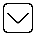 Drop Down If CRZ I (B) thenIf CRZ I (B) thenIf CRZ I (B) thenIf CRZ I (B) thenIf CRZ I (B) thenIf CRZ I (B) thenIf CRZ I (B) thenIf CRZ I (B) thenIf CRZ I (B) thenIf CRZ I (B) thenIf CRZ I (B) thenIf CRZ I (B) thenIf CRZ I (B) thenIf CRZ I (B) thenIf CRZ I (B) then14.114.114.114.114.1Type of Project [Exploration and extraction of natural gas/ Construction of dispensaries, schools, public rain shelter, community toilets, bridges, roads, jetties, water supply, drainage, sewerage/ Development activities in the area falling in the hazard zone/ Salt harvesting by solar evaporation of seawater/ Desalination plants/ Storage of non-hazardous cargo/ Construction of trans harbour sea links, roads on stilts or pillars without affecting the tidal flow of water/ Manual mining of atomic mineral/ Others (Please specify)]Type of Project [Exploration and extraction of natural gas/ Construction of dispensaries, schools, public rain shelter, community toilets, bridges, roads, jetties, water supply, drainage, sewerage/ Development activities in the area falling in the hazard zone/ Salt harvesting by solar evaporation of seawater/ Desalination plants/ Storage of non-hazardous cargo/ Construction of trans harbour sea links, roads on stilts or pillars without affecting the tidal flow of water/ Manual mining of atomic mineral/ Others (Please specify)]Type of Project [Exploration and extraction of natural gas/ Construction of dispensaries, schools, public rain shelter, community toilets, bridges, roads, jetties, water supply, drainage, sewerage/ Development activities in the area falling in the hazard zone/ Salt harvesting by solar evaporation of seawater/ Desalination plants/ Storage of non-hazardous cargo/ Construction of trans harbour sea links, roads on stilts or pillars without affecting the tidal flow of water/ Manual mining of atomic mineral/ Others (Please specify)]Type of Project [Exploration and extraction of natural gas/ Construction of dispensaries, schools, public rain shelter, community toilets, bridges, roads, jetties, water supply, drainage, sewerage/ Development activities in the area falling in the hazard zone/ Salt harvesting by solar evaporation of seawater/ Desalination plants/ Storage of non-hazardous cargo/ Construction of trans harbour sea links, roads on stilts or pillars without affecting the tidal flow of water/ Manual mining of atomic mineral/ Others (Please specify)]Type of Project [Exploration and extraction of natural gas/ Construction of dispensaries, schools, public rain shelter, community toilets, bridges, roads, jetties, water supply, drainage, sewerage/ Development activities in the area falling in the hazard zone/ Salt harvesting by solar evaporation of seawater/ Desalination plants/ Storage of non-hazardous cargo/ Construction of trans harbour sea links, roads on stilts or pillars without affecting the tidal flow of water/ Manual mining of atomic mineral/ Others (Please specify)]Type of Project [Exploration and extraction of natural gas/ Construction of dispensaries, schools, public rain shelter, community toilets, bridges, roads, jetties, water supply, drainage, sewerage/ Development activities in the area falling in the hazard zone/ Salt harvesting by solar evaporation of seawater/ Desalination plants/ Storage of non-hazardous cargo/ Construction of trans harbour sea links, roads on stilts or pillars without affecting the tidal flow of water/ Manual mining of atomic mineral/ Others (Please specify)]Type of Project [Exploration and extraction of natural gas/ Construction of dispensaries, schools, public rain shelter, community toilets, bridges, roads, jetties, water supply, drainage, sewerage/ Development activities in the area falling in the hazard zone/ Salt harvesting by solar evaporation of seawater/ Desalination plants/ Storage of non-hazardous cargo/ Construction of trans harbour sea links, roads on stilts or pillars without affecting the tidal flow of water/ Manual mining of atomic mineral/ Others (Please specify)]Type of Project [Exploration and extraction of natural gas/ Construction of dispensaries, schools, public rain shelter, community toilets, bridges, roads, jetties, water supply, drainage, sewerage/ Development activities in the area falling in the hazard zone/ Salt harvesting by solar evaporation of seawater/ Desalination plants/ Storage of non-hazardous cargo/ Construction of trans harbour sea links, roads on stilts or pillars without affecting the tidal flow of water/ Manual mining of atomic mineral/ Others (Please specify)]Type of Project [Exploration and extraction of natural gas/ Construction of dispensaries, schools, public rain shelter, community toilets, bridges, roads, jetties, water supply, drainage, sewerage/ Development activities in the area falling in the hazard zone/ Salt harvesting by solar evaporation of seawater/ Desalination plants/ Storage of non-hazardous cargo/ Construction of trans harbour sea links, roads on stilts or pillars without affecting the tidal flow of water/ Manual mining of atomic mineral/ Others (Please specify)]Type of Project [Exploration and extraction of natural gas/ Construction of dispensaries, schools, public rain shelter, community toilets, bridges, roads, jetties, water supply, drainage, sewerage/ Development activities in the area falling in the hazard zone/ Salt harvesting by solar evaporation of seawater/ Desalination plants/ Storage of non-hazardous cargo/ Construction of trans harbour sea links, roads on stilts or pillars without affecting the tidal flow of water/ Manual mining of atomic mineral/ Others (Please specify)]Drop Down Drop Down If CRZ II/ CRZ III/ CRZ III (A)/ CRZ III (B)/ CRZ IV (A)/ CRZ IV(B) thenIf CRZ II/ CRZ III/ CRZ III (A)/ CRZ III (B)/ CRZ IV (A)/ CRZ IV(B) thenIf CRZ II/ CRZ III/ CRZ III (A)/ CRZ III (B)/ CRZ IV (A)/ CRZ IV(B) thenIf CRZ II/ CRZ III/ CRZ III (A)/ CRZ III (B)/ CRZ IV (A)/ CRZ IV(B) thenIf CRZ II/ CRZ III/ CRZ III (A)/ CRZ III (B)/ CRZ IV (A)/ CRZ IV(B) thenIf CRZ II/ CRZ III/ CRZ III (A)/ CRZ III (B)/ CRZ IV (A)/ CRZ IV(B) thenIf CRZ II/ CRZ III/ CRZ III (A)/ CRZ III (B)/ CRZ IV (A)/ CRZ IV(B) thenIf CRZ II/ CRZ III/ CRZ III (A)/ CRZ III (B)/ CRZ IV (A)/ CRZ IV(B) thenIf CRZ II/ CRZ III/ CRZ III (A)/ CRZ III (B)/ CRZ IV (A)/ CRZ IV(B) thenIf CRZ II/ CRZ III/ CRZ III (A)/ CRZ III (B)/ CRZ IV (A)/ CRZ IV(B) thenIf CRZ II/ CRZ III/ CRZ III (A)/ CRZ III (B)/ CRZ IV (A)/ CRZ IV(B) thenIf CRZ II/ CRZ III/ CRZ III (A)/ CRZ III (B)/ CRZ IV (A)/ CRZ IV(B) thenIf CRZ II/ CRZ III/ CRZ III (A)/ CRZ III (B)/ CRZ IV (A)/ CRZ IV(B) thenIf CRZ II/ CRZ III/ CRZ III (A)/ CRZ III (B)/ CRZ IV (A)/ CRZ IV(B) thenIf CRZ II/ CRZ III/ CRZ III (A)/ CRZ III (B)/ CRZ IV (A)/ CRZ IV(B) thenIf CRZ II/ CRZ III/ CRZ III (A)/ CRZ III (B)/ CRZ IV (A)/ CRZ IV(B) thenIf CRZ II/ CRZ III/ CRZ III (A)/ CRZ III (B)/ CRZ IV (A)/ CRZ IV(B) then14.114.1Type of Project [Resort/ Buildings/ Civic amenities, Coastal Roads/ Roads on stilt, Pipelines, Marine Disposal of Treated Effluent, Facility for storage of goods/ Chemicals/ Petroleum products etc., Offshore structures, Desalination plant, Mining of rare earth/ Atomic minerals, Sewage Treatment Plants, Lighthouse, Windmills, Others (Please specify)]Type of Project [Resort/ Buildings/ Civic amenities, Coastal Roads/ Roads on stilt, Pipelines, Marine Disposal of Treated Effluent, Facility for storage of goods/ Chemicals/ Petroleum products etc., Offshore structures, Desalination plant, Mining of rare earth/ Atomic minerals, Sewage Treatment Plants, Lighthouse, Windmills, Others (Please specify)]Type of Project [Resort/ Buildings/ Civic amenities, Coastal Roads/ Roads on stilt, Pipelines, Marine Disposal of Treated Effluent, Facility for storage of goods/ Chemicals/ Petroleum products etc., Offshore structures, Desalination plant, Mining of rare earth/ Atomic minerals, Sewage Treatment Plants, Lighthouse, Windmills, Others (Please specify)]Type of Project [Resort/ Buildings/ Civic amenities, Coastal Roads/ Roads on stilt, Pipelines, Marine Disposal of Treated Effluent, Facility for storage of goods/ Chemicals/ Petroleum products etc., Offshore structures, Desalination plant, Mining of rare earth/ Atomic minerals, Sewage Treatment Plants, Lighthouse, Windmills, Others (Please specify)]Type of Project [Resort/ Buildings/ Civic amenities, Coastal Roads/ Roads on stilt, Pipelines, Marine Disposal of Treated Effluent, Facility for storage of goods/ Chemicals/ Petroleum products etc., Offshore structures, Desalination plant, Mining of rare earth/ Atomic minerals, Sewage Treatment Plants, Lighthouse, Windmills, Others (Please specify)]Type of Project [Resort/ Buildings/ Civic amenities, Coastal Roads/ Roads on stilt, Pipelines, Marine Disposal of Treated Effluent, Facility for storage of goods/ Chemicals/ Petroleum products etc., Offshore structures, Desalination plant, Mining of rare earth/ Atomic minerals, Sewage Treatment Plants, Lighthouse, Windmills, Others (Please specify)]Type of Project [Resort/ Buildings/ Civic amenities, Coastal Roads/ Roads on stilt, Pipelines, Marine Disposal of Treated Effluent, Facility for storage of goods/ Chemicals/ Petroleum products etc., Offshore structures, Desalination plant, Mining of rare earth/ Atomic minerals, Sewage Treatment Plants, Lighthouse, Windmills, Others (Please specify)]Type of Project [Resort/ Buildings/ Civic amenities, Coastal Roads/ Roads on stilt, Pipelines, Marine Disposal of Treated Effluent, Facility for storage of goods/ Chemicals/ Petroleum products etc., Offshore structures, Desalination plant, Mining of rare earth/ Atomic minerals, Sewage Treatment Plants, Lighthouse, Windmills, Others (Please specify)]Type of Project [Resort/ Buildings/ Civic amenities, Coastal Roads/ Roads on stilt, Pipelines, Marine Disposal of Treated Effluent, Facility for storage of goods/ Chemicals/ Petroleum products etc., Offshore structures, Desalination plant, Mining of rare earth/ Atomic minerals, Sewage Treatment Plants, Lighthouse, Windmills, Others (Please specify)]Type of Project [Resort/ Buildings/ Civic amenities, Coastal Roads/ Roads on stilt, Pipelines, Marine Disposal of Treated Effluent, Facility for storage of goods/ Chemicals/ Petroleum products etc., Offshore structures, Desalination plant, Mining of rare earth/ Atomic minerals, Sewage Treatment Plants, Lighthouse, Windmills, Others (Please specify)]Type of Project [Resort/ Buildings/ Civic amenities, Coastal Roads/ Roads on stilt, Pipelines, Marine Disposal of Treated Effluent, Facility for storage of goods/ Chemicals/ Petroleum products etc., Offshore structures, Desalination plant, Mining of rare earth/ Atomic minerals, Sewage Treatment Plants, Lighthouse, Windmills, Others (Please specify)]Type of Project [Resort/ Buildings/ Civic amenities, Coastal Roads/ Roads on stilt, Pipelines, Marine Disposal of Treated Effluent, Facility for storage of goods/ Chemicals/ Petroleum products etc., Offshore structures, Desalination plant, Mining of rare earth/ Atomic minerals, Sewage Treatment Plants, Lighthouse, Windmills, Others (Please specify)]Type of Project [Resort/ Buildings/ Civic amenities, Coastal Roads/ Roads on stilt, Pipelines, Marine Disposal of Treated Effluent, Facility for storage of goods/ Chemicals/ Petroleum products etc., Offshore structures, Desalination plant, Mining of rare earth/ Atomic minerals, Sewage Treatment Plants, Lighthouse, Windmills, Others (Please specify)]#Checkbox##Checkbox#If Resort/ Buildings/ Civic amenitiesIf Resort/ Buildings/ Civic amenitiesIf Resort/ Buildings/ Civic amenitiesIf Resort/ Buildings/ Civic amenitiesIf Resort/ Buildings/ Civic amenitiesIf Resort/ Buildings/ Civic amenitiesIf Resort/ Buildings/ Civic amenitiesIf Resort/ Buildings/ Civic amenitiesIf Resort/ Buildings/ Civic amenitiesIf Resort/ Buildings/ Civic amenitiesIf Resort/ Buildings/ Civic amenitiesIf Resort/ Buildings/ Civic amenitiesIf Resort/ Buildings/ Civic amenitiesIf Resort/ Buildings/ Civic amenitiesIf Resort/ Buildings/ Civic amenities14.1.114.1.114.1.114.1.114.1.114.1.114.1.114.1.114.1.1Total Area (hectare)Total Area (hectare)Total Area (hectare)Total Area (hectare)#Number##Number#14.1.214.1.214.1.214.1.214.1.214.1.214.1.214.1.214.1.2Built-up Area (hectare)Built-up Area (hectare)Built-up Area (hectare)Built-up Area (hectare)#Number##Number#14.1.314.1.314.1.314.1.314.1.314.1.314.1.314.1.314.1.3Height of structure above ground (Meter)Height of structure above ground (Meter)Height of structure above ground (Meter)Height of structure above ground (Meter)#Number##Number#14.1.414.1.414.1.414.1.414.1.414.1.414.1.414.1.414.1.4FSI PercentageFSI PercentageFSI PercentageFSI Percentage#Number##Number#14.1.514.1.514.1.514.1.514.1.514.1.514.1.514.1.514.1.5The governing town planning rules/regulationsThe governing town planning rules/regulationsThe governing town planning rules/regulationsThe governing town planning rules/regulations#Free Text##Free Text#14.1.614.1.614.1.614.1.614.1.614.1.614.1.614.1.614.1.6Details of provision of car parking areaDetails of provision of car parking areaDetails of provision of car parking areaDetails of provision of car parking area#Free Text##Free Text#If Coastal Roads/ Roads on stiltIf Coastal Roads/ Roads on stiltIf Coastal Roads/ Roads on stiltIf Coastal Roads/ Roads on stiltIf Coastal Roads/ Roads on stiltIf Coastal Roads/ Roads on stiltIf Coastal Roads/ Roads on stiltIf Coastal Roads/ Roads on stiltIf Coastal Roads/ Roads on stiltIf Coastal Roads/ Roads on stiltIf Coastal Roads/ Roads on stiltIf Coastal Roads/ Roads on stiltIf Coastal Roads/ Roads on stiltIf Coastal Roads/ Roads on stiltIf Coastal Roads/ Roads on stilt14.1.114.1.114.1.114.1.114.1.114.1.114.1.114.1.114.1.1Area of land reclamation (Ha)Area of land reclamation (Ha)Area of land reclamation (Ha)Area of land reclamation (Ha)#Number##Number#14.1.214.1.214.1.214.1.214.1.214.1.214.1.214.1.214.1.2Estimated quantity of muck/earth for reclamation (Cu.m)Estimated quantity of muck/earth for reclamation (Cu.m)Estimated quantity of muck/earth for reclamation (Cu.m)Estimated quantity of muck/earth for reclamation (Cu.m)#Number##Number#14.1.314.1.314.1.314.1.314.1.314.1.314.1.314.1.314.1.3Carrying capacity of trafficCarrying capacity of trafficCarrying capacity of trafficCarrying capacity of traffic#Free Text##Free Text#If PipelinesIf PipelinesIf PipelinesIf PipelinesIf PipelinesIf PipelinesIf PipelinesIf PipelinesIf PipelinesIf PipelinesIf PipelinesIf PipelinesIf Pipelines14.1.114.1.114.1.114.1.114.1.114.1.114.1.114.1.114.1.1Length of pipeline (Meters)Length of pipeline (Meters)Length of pipeline (Meters)Length of pipeline (Meters)#Number##Number#14.1.214.1.214.1.214.1.214.1.214.1.214.1.214.1.214.1.2Length of pipelines traversing through CRZ area (Meters)Length of pipelines traversing through CRZ area (Meters)Length of pipelines traversing through CRZ area (Meters)Length of pipelines traversing through CRZ area (Meters)#Number##Number#14.1.314.1.314.1.314.1.314.1.314.1.314.1.314.1.314.1.3Depth of Excavation (Meters)Depth of Excavation (Meters)Depth of Excavation (Meters)Depth of Excavation (Meters)#Number##Number#14.1.414.1.414.1.414.1.414.1.414.1.414.1.414.1.414.1.4Width of Excavation (Meters)Width of Excavation (Meters)Width of Excavation (Meters)Width of Excavation (Meters)#Number##Number#14.1.514.1.514.1.514.1.514.1.514.1.514.1.514.1.514.1.5Length of pipeline from HTL towards deep sea/ creek (Meters)Length of pipeline from HTL towards deep sea/ creek (Meters)Length of pipeline from HTL towards deep sea/ creek (Meters)Length of pipeline from HTL towards deep sea/ creek (Meters)#Number##Number#14.1.614.1.614.1.614.1.614.1.614.1.614.1.614.1.614.1.6Depth of outfall point from surface of sea water (Meters)Depth of outfall point from surface of sea water (Meters)Depth of outfall point from surface of sea water (Meters)Depth of outfall point from surface of sea water (Meters)#Number##Number#14.1.714.1.714.1.714.1.714.1.714.1.714.1.714.1.714.1.7Temperature of effluent above ambient at disposal point (oC)Temperature of effluent above ambient at disposal point (oC)Temperature of effluent above ambient at disposal point (oC)Temperature of effluent above ambient at disposal point (oC)#Number##Number#If Marine Disposal of Treated EffluentIf Marine Disposal of Treated EffluentIf Marine Disposal of Treated EffluentIf Marine Disposal of Treated EffluentIf Marine Disposal of Treated EffluentIf Marine Disposal of Treated EffluentIf Marine Disposal of Treated EffluentIf Marine Disposal of Treated EffluentIf Marine Disposal of Treated EffluentIf Marine Disposal of Treated EffluentIf Marine Disposal of Treated EffluentIf Marine Disposal of Treated EffluentIf Marine Disposal of Treated Effluent14.1.114.1.114.1.114.1.114.1.114.1.114.1.114.1.114.1.1Location of IntakeLocation of IntakeLocation of IntakeLocation of Intake#Free Text##Free Text#14.1.214.1.214.1.214.1.214.1.214.1.214.1.214.1.214.1.2Location of OutfallLocation of OutfallLocation of OutfallLocation of Outfall#Free Text##Free Text#14.1.314.1.314.1.314.1.314.1.314.1.314.1.314.1.314.1.3Depth of Outfall Point (Meters)Depth of Outfall Point (Meters)Depth of Outfall Point (Meters)Depth of Outfall Point (Meters)#Number##Number#14.1.414.1.414.1.414.1.414.1.414.1.414.1.414.1.414.1.4Length of pipelines traversing through CRZ area (Meters)Length of pipelines traversing through CRZ area (Meters)Length of pipelines traversing through CRZ area (Meters)Length of pipelines traversing through CRZ area (Meters)#Number##Number#14.1.514.1.514.1.514.1.514.1.514.1.514.1.514.1.514.1.5Length of Pipeline from HTL towards deep sea/ creek (Meters)Length of Pipeline from HTL towards deep sea/ creek (Meters)Length of Pipeline from HTL towards deep sea/ creek (Meters)Length of Pipeline from HTL towards deep sea/ creek (Meters)#Number##Number#14.1.614.1.614.1.614.1.614.1.614.1.614.1.614.1.614.1.6Depth of Excavation (Meters)Depth of Excavation (Meters)Depth of Excavation (Meters)Depth of Excavation (Meters)#Number##Number#14.1.714.1.714.1.714.1.714.1.714.1.714.1.714.1.714.1.7Width of Excavation (Meters)Width of Excavation (Meters)Width of Excavation (Meters)Width of Excavation (Meters)#Number##Number#14.1.814.1.814.1.814.1.814.1.814.1.814.1.814.1.814.1.8Length of pipeline from seashore to deep sea/creek (Meters)Length of pipeline from seashore to deep sea/creek (Meters)Length of pipeline from seashore to deep sea/creek (Meters)Length of pipeline from seashore to deep sea/creek (Meters)#Number##Number#14.1.914.1.914.1.914.1.914.1.914.1.914.1.914.1.914.1.9Depth of outfall point from surface of sea water (Meters)Depth of outfall point from surface of sea water (Meters)Depth of outfall point from surface of sea water (Meters)Depth of outfall point from surface of sea water (Meters)#Number##Number#14.1.1014.1.1014.1.1014.1.1014.1.1014.1.1014.1.1014.1.1014.1.10Depth of water at disposal point (Meters)Depth of water at disposal point (Meters)Depth of water at disposal point (Meters)Depth of water at disposal point (Meters)#Number##Number#14.1.1114.1.1114.1.1114.1.1114.1.1114.1.1114.1.1114.1.1114.1.11Characteristic of EffluentCharacteristic of EffluentCharacteristic of EffluentCharacteristic of EffluentCharacteristic of EffluentCharacteristic of EffluentSl. No.Sl. No.Parameter 
#Free Text#Observed Value (with Unit)
#Free Text#Observed Value (with Unit)
#Free Text#Observed Value (with Unit)
#Free Text#11BOD22COD33TSS44Oil & Grease55Heavy metals66+Add Rows (User may add another parameter)+Add Rows (User may add another parameter)+Add Rows (User may add another parameter)If Facility for Storage of Goods/ Chemicals/ Petroleum products etc.If Facility for Storage of Goods/ Chemicals/ Petroleum products etc.If Facility for Storage of Goods/ Chemicals/ Petroleum products etc.If Facility for Storage of Goods/ Chemicals/ Petroleum products etc.If Facility for Storage of Goods/ Chemicals/ Petroleum products etc.If Facility for Storage of Goods/ Chemicals/ Petroleum products etc.If Facility for Storage of Goods/ Chemicals/ Petroleum products etc.If Facility for Storage of Goods/ Chemicals/ Petroleum products etc.If Facility for Storage of Goods/ Chemicals/ Petroleum products etc.If Facility for Storage of Goods/ Chemicals/ Petroleum products etc.If Facility for Storage of Goods/ Chemicals/ Petroleum products etc.If Facility for Storage of Goods/ Chemicals/ Petroleum products etc.If Facility for Storage of Goods/ Chemicals/ Petroleum products etc.14.1.114.1.114.1.114.1.114.1.114.1.114.1.114.1.114.1.1Type of Product [Petroleum/ Chemical/Others (pl specify)]Type of Product [Petroleum/ Chemical/Others (pl specify)]Type of Product [Petroleum/ Chemical/Others (pl specify)]Type of Product [Petroleum/ Chemical/Others (pl specify)]Drop Down Drop Down 14.1.214.1.214.1.214.1.214.1.214.1.214.1.214.1.214.1.2Name of the ProductName of the ProductName of the ProductName of the Product#Free Text##Free Text#14.1.314.1.314.1.314.1.314.1.314.1.314.1.314.1.314.1.3No. of Tanks/ facilities for StorageNo. of Tanks/ facilities for StorageNo. of Tanks/ facilities for StorageNo. of Tanks/ facilities for Storage#Number##Number#14.1.414.1.414.1.414.1.414.1.414.1.414.1.414.1.414.1.4Capacity of tanks/ facilities (with Unit)Capacity of tanks/ facilities (with Unit)Capacity of tanks/ facilities (with Unit)Capacity of tanks/ facilities (with Unit)#Free Text##Free Text#14.1.514.1.514.1.514.1.514.1.514.1.514.1.514.1.514.1.5End use of the ProductEnd use of the ProductEnd use of the ProductEnd use of the Product#Free Text##Free Text#+Add Rows+Add RowsIf Offshore structuresIf Offshore structuresIf Offshore structuresIf Offshore structuresIf Offshore structuresIf Offshore structuresIf Offshore structuresIf Offshore structuresIf Offshore structuresIf Offshore structuresIf Offshore structuresIf Offshore structuresIf Offshore structures14.1.114.1.114.1.114.1.114.1.114.1.114.1.114.1.114.1.1Area of the structure (in m2)Area of the structure (in m2)Area of the structure (in m2)Area of the structure (in m2)#Number##Number#14.1.214.1.214.1.214.1.214.1.214.1.214.1.214.1.214.1.2Height of the structure above sea level (in Meters)Height of the structure above sea level (in Meters)Height of the structure above sea level (in Meters)Height of the structure above sea level (in Meters)#Number##Number#14.1.314.1.314.1.314.1.314.1.314.1.314.1.314.1.314.1.3Depth of the seabed/ height of the structure from seabed to sea level (Meters)Depth of the seabed/ height of the structure from seabed to sea level (Meters)Depth of the seabed/ height of the structure from seabed to sea level (Meters)Depth of the seabed/ height of the structure from seabed to sea level (Meters)#Number##Number#14.1.414.1.414.1.414.1.414.1.414.1.414.1.414.1.414.1.4Any other informationAny other informationAny other informationAny other information#Free Text##Free Text#If Desalination PlantIf Desalination PlantIf Desalination PlantIf Desalination PlantIf Desalination PlantIf Desalination PlantIf Desalination PlantIf Desalination PlantIf Desalination PlantIf Desalination PlantIf Desalination PlantIf Desalination PlantIf Desalination Plant14.1.114.1.114.1.114.1.114.1.114.1.114.1.114.1.114.1.1Capacity of Desalination (KLD)Capacity of Desalination (KLD)Capacity of Desalination (KLD)Capacity of Desalination (KLD)#Number##Number#14.1.214.1.214.1.214.1.214.1.214.1.214.1.214.1.214.1.2Total Brine Generation (KLD)Total Brine Generation (KLD)Total Brine Generation (KLD)Total Brine Generation (KLD)#Number##Number#14.1.314.1.314.1.314.1.314.1.314.1.314.1.314.1.314.1.3Temperature of Effluent at Disposal Point (oC)Temperature of Effluent at Disposal Point (oC)Temperature of Effluent at Disposal Point (oC)Temperature of Effluent at Disposal Point (oC)#Number##Number#14.1.414.1.414.1.414.1.414.1.414.1.414.1.414.1.414.1.4Ambient Temperature at Disposal Point (oC)Ambient Temperature at Disposal Point (oC)Ambient Temperature at Disposal Point (oC)Ambient Temperature at Disposal Point (oC)#Number##Number#14.1.514.1.514.1.514.1.514.1.514.1.514.1.514.1.514.1.5Ambient Salinity (ppt)Ambient Salinity (ppt)Ambient Salinity (ppt)Ambient Salinity (ppt)#Number##Number#If Mining of Rare Earth/ Atomic MineralsIf Mining of Rare Earth/ Atomic MineralsIf Mining of Rare Earth/ Atomic MineralsIf Mining of Rare Earth/ Atomic MineralsIf Mining of Rare Earth/ Atomic MineralsIf Mining of Rare Earth/ Atomic MineralsIf Mining of Rare Earth/ Atomic MineralsIf Mining of Rare Earth/ Atomic MineralsIf Mining of Rare Earth/ Atomic MineralsIf Mining of Rare Earth/ Atomic MineralsIf Mining of Rare Earth/ Atomic MineralsIf Mining of Rare Earth/ Atomic MineralsIf Mining of Rare Earth/ Atomic Minerals14.1.114.1.114.1.114.1.114.1.114.1.114.1.114.1.114.1.1Capacity of Mining (TPA)Capacity of Mining (TPA)Capacity of Mining (TPA)Capacity of Mining (TPA)#Number##Number#14.1.214.1.214.1.214.1.214.1.214.1.214.1.214.1.214.1.2Area to be mined (Hectares)Area to be mined (Hectares)Area to be mined (Hectares)Area to be mined (Hectares)#Number##Number#14.1.314.1.314.1.314.1.314.1.314.1.314.1.314.1.314.1.3Type of Mineral to be ExtractedType of Mineral to be ExtractedType of Mineral to be ExtractedType of Mineral to be Extracted#Free Text##Free Text#14.1.414.1.414.1.414.1.414.1.414.1.414.1.414.1.414.1.4End use of the MineralEnd use of the MineralEnd use of the MineralEnd use of the Mineral#Free Text##Free Text#If Sewage Treatment PlantsIf Sewage Treatment PlantsIf Sewage Treatment PlantsIf Sewage Treatment Plants14.1.114.1.114.1.114.1.114.1.114.1.114.1.114.1.114.1.1Capacity (MLD)Capacity (MLD)Capacity (MLD)Capacity (MLD)#Number##Number#14.1.214.1.214.1.214.1.214.1.214.1.214.1.214.1.214.1.2Total Area of Construction (Hectares)Total Area of Construction (Hectares)Total Area of Construction (Hectares)Total Area of Construction (Hectares)#Number##Number#14.1.314.1.314.1.314.1.314.1.314.1.314.1.314.1.314.1.3Copy of the NOC from CPCB/ SPCB/ other authorized agencyCopy of the NOC from CPCB/ SPCB/ other authorized agencyCopy of the NOC from CPCB/ SPCB/ other authorized agencyCopy of the NOC from CPCB/ SPCB/ other authorized agencyUpload 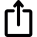 Upload 14.1.414.1.414.1.414.1.414.1.414.1.414.1.414.1.414.1.4Compliance of effluent parameters as laid down by CPCB/SPCB/other authorized agencyCompliance of effluent parameters as laid down by CPCB/SPCB/other authorized agencyCompliance of effluent parameters as laid down by CPCB/SPCB/other authorized agencyCompliance of effluent parameters as laid down by CPCB/SPCB/other authorized agencyUpload Upload 14.1.514.1.514.1.514.1.514.1.514.1.514.1.514.1.514.1.5Whether discharge is in sea water/creek? [Yes/No]
If yes thenWhether discharge is in sea water/creek? [Yes/No]
If yes thenWhether discharge is in sea water/creek? [Yes/No]
If yes thenWhether discharge is in sea water/creek? [Yes/No]
If yes thenDrop Down Drop Down 14.1.5.114.1.5.1Distance of marine outfall point from HTL from seabed/ riverbed (Kilometer)Distance of marine outfall point from HTL from seabed/ riverbed (Kilometer)#Number##Number#14.1.5.214.1.5.2Depth of outfall point from sea water/ river water surface (Meters)Depth of outfall point from sea water/ river water surface (Meters)#Number##Number#14.1.5.314.1.5.3Depth of seabed/ riverbed at outfall point (Meters)Depth of seabed/ riverbed at outfall point (Meters)#Number##Number#If LighthouseIf LighthouseIf LighthouseIf LighthouseIf LighthouseIf LighthouseIf LighthouseIf LighthouseIf LighthouseIf LighthouseIf LighthouseIf LighthouseIf Lighthouse14.1.114.1.114.1.114.1.114.1.114.1.114.1.114.1.114.1.1Total Area of Construction (Hectares)Total Area of Construction (Hectares)Total Area of Construction (Hectares)Total Area of Construction (Hectares)#Number##Number#14.1.214.1.214.1.214.1.214.1.214.1.214.1.214.1.214.1.2Height of the Structure (Meters)Height of the Structure (Meters)Height of the Structure (Meters)Height of the Structure (Meters)#Number##Number#If Wind MillsIf Wind MillsIf Wind MillsIf Wind MillsIf Wind MillsIf Wind MillsIf Wind MillsIf Wind MillsIf Wind MillsIf Wind MillsIf Wind MillsIf Wind MillsIf Wind Mills14.1.114.1.114.1.114.1.114.1.114.1.114.1.114.1.114.1.1Capacity (Mega Watt)Capacity (Mega Watt)Capacity (Mega Watt)Capacity (Mega Watt)#Number##Number#14.1.214.1.214.1.214.1.214.1.214.1.214.1.214.1.214.1.2Transmission Lines [Overhead, Underground]Transmission Lines [Overhead, Underground]Transmission Lines [Overhead, Underground]Transmission Lines [Overhead, Underground]Drop Down Drop Down 14.1.314.1.314.1.314.1.314.1.314.1.314.1.314.1.314.1.3Diameter of Windmill (Meters)Diameter of Windmill (Meters)Diameter of Windmill (Meters)Diameter of Windmill (Meters)#Number##Number#14.1.414.1.414.1.414.1.414.1.414.1.414.1.414.1.414.1.4Length of Blade (Meters)Length of Blade (Meters)Length of Blade (Meters)Length of Blade (Meters)#Number##Number#14.1.514.1.514.1.514.1.514.1.514.1.514.1.514.1.514.1.5Speed of Rotation (rpm)Speed of Rotation (rpm)Speed of Rotation (rpm)Speed of Rotation (rpm)#Number##Number#14.1.614.1.614.1.614.1.614.1.614.1.614.1.614.1.614.1.6Height of the Structure (Meters)Height of the Structure (Meters)Height of the Structure (Meters)Height of the Structure (Meters)#Number##Number#+Add Rows+Add RowsIf OthersIf OthersIf OthersIf OthersIf OthersIf OthersIf OthersIf OthersIf OthersIf OthersIf OthersIf OthersIf Others14.1.114.1.114.1.114.1.114.1.114.1.114.1.114.1.114.1.1Please Specify salient features of proposed activitiesPlease Specify salient features of proposed activitiesPlease Specify salient features of proposed activitiesPlease Specify salient features of proposed activities#Free Text#
+Add Rows#Free Text#
+Add Rows15Type of Coast [Non-Eroding Coast/ Low and Medium Eroding Coast/ High Eroding Coast] Type of Coast [Non-Eroding Coast/ Low and Medium Eroding Coast/ High Eroding Coast] Type of Coast [Non-Eroding Coast/ Low and Medium Eroding Coast/ High Eroding Coast] Type of Coast [Non-Eroding Coast/ Low and Medium Eroding Coast/ High Eroding Coast] Type of Coast [Non-Eroding Coast/ Low and Medium Eroding Coast/ High Eroding Coast] Type of Coast [Non-Eroding Coast/ Low and Medium Eroding Coast/ High Eroding Coast] Type of Coast [Non-Eroding Coast/ Low and Medium Eroding Coast/ High Eroding Coast] Type of Coast [Non-Eroding Coast/ Low and Medium Eroding Coast/ High Eroding Coast] Type of Coast [Non-Eroding Coast/ Low and Medium Eroding Coast/ High Eroding Coast] Type of Coast [Non-Eroding Coast/ Low and Medium Eroding Coast/ High Eroding Coast] Type of Coast [Non-Eroding Coast/ Low and Medium Eroding Coast/ High Eroding Coast] Type of Coast [Non-Eroding Coast/ Low and Medium Eroding Coast/ High Eroding Coast] Type of Coast [Non-Eroding Coast/ Low and Medium Eroding Coast/ High Eroding Coast] Type of Coast [Non-Eroding Coast/ Low and Medium Eroding Coast/ High Eroding Coast] Type of Coast [Non-Eroding Coast/ Low and Medium Eroding Coast/ High Eroding Coast] #Checkbox##Checkbox#16Clause of CRZ notification under which the project is a permissible/ regulated activityClause of CRZ notification under which the project is a permissible/ regulated activityClause of CRZ notification under which the project is a permissible/ regulated activityClause of CRZ notification under which the project is a permissible/ regulated activityClause of CRZ notification under which the project is a permissible/ regulated activityClause of CRZ notification under which the project is a permissible/ regulated activityClause of CRZ notification under which the project is a permissible/ regulated activityClause of CRZ notification under which the project is a permissible/ regulated activityClause of CRZ notification under which the project is a permissible/ regulated activityClause of CRZ notification under which the project is a permissible/ regulated activityClause of CRZ notification under which the project is a permissible/ regulated activityClause of CRZ notification under which the project is a permissible/ regulated activityClause of CRZ notification under which the project is a permissible/ regulated activityClause of CRZ notification under which the project is a permissible/ regulated activityClause of CRZ notification under which the project is a permissible/ regulated activity#Free Text##Free Text#17Distance of project (in meters) from LTL/HTL to be statedDistance of project (in meters) from LTL/HTL to be statedDistance of project (in meters) from LTL/HTL to be statedDistance of project (in meters) from LTL/HTL to be statedDistance of project (in meters) from LTL/HTL to be statedDistance of project (in meters) from LTL/HTL to be statedDistance of project (in meters) from LTL/HTL to be statedDistance of project (in meters) from LTL/HTL to be statedDistance of project (in meters) from LTL/HTL to be statedDistance of project (in meters) from LTL/HTL to be statedDistance of project (in meters) from LTL/HTL to be statedDistance of project (in meters) from LTL/HTL to be statedDistance of project (in meters) from LTL/HTL to be statedDistance of project (in meters) from LTL/HTL to be statedDistance of project (in meters) from LTL/HTL to be statedDistance of project (in meters) from LTL/HTL to be statedDistance of project (in meters) from LTL/HTL to be stated17.117.1Whether CRZ map indicating HTL, LTL demarcation in 1:4000 scale prepared? [Yes/No] If yes thenWhether CRZ map indicating HTL, LTL demarcation in 1:4000 scale prepared? [Yes/No] If yes thenWhether CRZ map indicating HTL, LTL demarcation in 1:4000 scale prepared? [Yes/No] If yes thenWhether CRZ map indicating HTL, LTL demarcation in 1:4000 scale prepared? [Yes/No] If yes thenWhether CRZ map indicating HTL, LTL demarcation in 1:4000 scale prepared? [Yes/No] If yes thenWhether CRZ map indicating HTL, LTL demarcation in 1:4000 scale prepared? [Yes/No] If yes thenWhether CRZ map indicating HTL, LTL demarcation in 1:4000 scale prepared? [Yes/No] If yes thenWhether CRZ map indicating HTL, LTL demarcation in 1:4000 scale prepared? [Yes/No] If yes thenWhether CRZ map indicating HTL, LTL demarcation in 1:4000 scale prepared? [Yes/No] If yes thenWhether CRZ map indicating HTL, LTL demarcation in 1:4000 scale prepared? [Yes/No] If yes thenWhether CRZ map indicating HTL, LTL demarcation in 1:4000 scale prepared? [Yes/No] If yes thenWhether CRZ map indicating HTL, LTL demarcation in 1:4000 scale prepared? [Yes/No] If yes thenWhether CRZ map indicating HTL, LTL demarcation in 1:4000 scale prepared? [Yes/No] If yes thenDrop Down Drop Down 17.1.117.1.117.1.117.1.117.1.117.1.117.1.1Upload CRZ map indicating HTL, LTL demarcation in 1:4000 scale preparedUpload CRZ map indicating HTL, LTL demarcation in 1:4000 scale preparedUpload CRZ map indicating HTL, LTL demarcation in 1:4000 scale preparedUpload CRZ map indicating HTL, LTL demarcation in 1:4000 scale preparedUpload CRZ map indicating HTL, LTL demarcation in 1:4000 scale preparedUpload CRZ map indicating HTL, LTL demarcation in 1:4000 scale preparedUpload Upload 17.217.2Whether project layout superimposed on CRZ map 1:4000 scale? [Yes/No]Whether project layout superimposed on CRZ map 1:4000 scale? [Yes/No]Whether project layout superimposed on CRZ map 1:4000 scale? [Yes/No]Whether project layout superimposed on CRZ map 1:4000 scale? [Yes/No]Whether project layout superimposed on CRZ map 1:4000 scale? [Yes/No]Whether project layout superimposed on CRZ map 1:4000 scale? [Yes/No]Whether project layout superimposed on CRZ map 1:4000 scale? [Yes/No]Whether project layout superimposed on CRZ map 1:4000 scale? [Yes/No]Whether project layout superimposed on CRZ map 1:4000 scale? [Yes/No]Whether project layout superimposed on CRZ map 1:4000 scale? [Yes/No]Whether project layout superimposed on CRZ map 1:4000 scale? [Yes/No]Whether project layout superimposed on CRZ map 1:4000 scale? [Yes/No]Whether project layout superimposed on CRZ map 1:4000 scale? [Yes/No]Drop Down Drop Down 17.2.117.2.117.2.117.2.117.2.117.2.117.2.1Upload project layout superimposed on CRZ map 1:4000 scaleUpload project layout superimposed on CRZ map 1:4000 scaleUpload project layout superimposed on CRZ map 1:4000 scaleUpload project layout superimposed on CRZ map 1:4000 scaleUpload project layout superimposed on CRZ map 1:4000 scaleUpload project layout superimposed on CRZ map 1:4000 scaleUpload Upload 17.317.3Whether CRZ Map 1:25000 covering 7 km radius around project site prepared? [Yes, No]Whether CRZ Map 1:25000 covering 7 km radius around project site prepared? [Yes, No]Whether CRZ Map 1:25000 covering 7 km radius around project site prepared? [Yes, No]Whether CRZ Map 1:25000 covering 7 km radius around project site prepared? [Yes, No]Whether CRZ Map 1:25000 covering 7 km radius around project site prepared? [Yes, No]Whether CRZ Map 1:25000 covering 7 km radius around project site prepared? [Yes, No]Whether CRZ Map 1:25000 covering 7 km radius around project site prepared? [Yes, No]Whether CRZ Map 1:25000 covering 7 km radius around project site prepared? [Yes, No]Whether CRZ Map 1:25000 covering 7 km radius around project site prepared? [Yes, No]Whether CRZ Map 1:25000 covering 7 km radius around project site prepared? [Yes, No]Whether CRZ Map 1:25000 covering 7 km radius around project site prepared? [Yes, No]Whether CRZ Map 1:25000 covering 7 km radius around project site prepared? [Yes, No]Whether CRZ Map 1:25000 covering 7 km radius around project site prepared? [Yes, No]Drop Down Drop Down 17.3.117.3.117.3.117.3.117.3.117.3.117.3.117.3.1Upload CRZ Map 1:25000 covering 7 km radius around project site preparedUpload CRZ Map 1:25000 covering 7 km radius around project site preparedUpload CRZ Map 1:25000 covering 7 km radius around project site preparedUpload CRZ Map 1:25000 covering 7 km radius around project site preparedUpload CRZ Map 1:25000 covering 7 km radius around project site preparedUpload Upload 17.417.4Whether CRZ map indicating CRZ-I, II, III and IV including other notified ESAs prepared? [Yes, No]Whether CRZ map indicating CRZ-I, II, III and IV including other notified ESAs prepared? [Yes, No]Whether CRZ map indicating CRZ-I, II, III and IV including other notified ESAs prepared? [Yes, No]Whether CRZ map indicating CRZ-I, II, III and IV including other notified ESAs prepared? [Yes, No]Whether CRZ map indicating CRZ-I, II, III and IV including other notified ESAs prepared? [Yes, No]Whether CRZ map indicating CRZ-I, II, III and IV including other notified ESAs prepared? [Yes, No]Whether CRZ map indicating CRZ-I, II, III and IV including other notified ESAs prepared? [Yes, No]Whether CRZ map indicating CRZ-I, II, III and IV including other notified ESAs prepared? [Yes, No]Whether CRZ map indicating CRZ-I, II, III and IV including other notified ESAs prepared? [Yes, No]Whether CRZ map indicating CRZ-I, II, III and IV including other notified ESAs prepared? [Yes, No]Whether CRZ map indicating CRZ-I, II, III and IV including other notified ESAs prepared? [Yes, No]Whether CRZ map indicating CRZ-I, II, III and IV including other notified ESAs prepared? [Yes, No]Whether CRZ map indicating CRZ-I, II, III and IV including other notified ESAs prepared? [Yes, No]Drop Down Drop Down 17.4.117.4.117.4.117.4.117.4.117.4.1Upload CRZ map indicating CRZ-I, II, III and IV including other notified ESAs preparedUpload CRZ map indicating CRZ-I, II, III and IV including other notified ESAs preparedUpload CRZ map indicating CRZ-I, II, III and IV including other notified ESAs preparedUpload CRZ map indicating CRZ-I, II, III and IV including other notified ESAs preparedUpload CRZ map indicating CRZ-I, II, III and IV including other notified ESAs preparedUpload CRZ map indicating CRZ-I, II, III and IV including other notified ESAs preparedUpload CRZ map indicating CRZ-I, II, III and IV including other notified ESAs preparedUpload Upload 17.517.5Distance of project (in meters) from HTLDistance of project (in meters) from HTLDistance of project (in meters) from HTLDistance of project (in meters) from HTLDistance of project (in meters) from HTLDistance of project (in meters) from HTLDistance of project (in meters) from HTLDistance of project (in meters) from HTLDistance of project (in meters) from HTLDistance of project (in meters) from HTLDistance of project (in meters) from HTLDistance of project (in meters) from HTLDistance of project (in meters) from HTL#Number##Number#17.6Details of agencies prepared CRZ mapsDetails of agencies prepared CRZ mapsDetails of agencies prepared CRZ mapsDetails of agencies prepared CRZ mapsDetails of agencies prepared CRZ mapsDetails of agencies prepared CRZ mapsDetails of agencies prepared CRZ mapsDetails of agencies prepared CRZ mapsDetails of agencies prepared CRZ mapsDetails of agencies prepared CRZ mapsDetails of agencies prepared CRZ mapsDetails of agencies prepared CRZ mapsDetails of agencies prepared CRZ mapsDetails of agencies prepared CRZ maps17.6.117.6.117.6.117.6.117.6.1Agency prepared CRZ mapsAgency prepared CRZ mapsAgency prepared CRZ mapsAgency prepared CRZ mapsAgency prepared CRZ mapsAgency prepared CRZ mapsAgency prepared CRZ mapsAgency prepared CRZ maps#Free Text##Free Text#17.6.217.6.217.6.217.6.217.6.217.6.2Date of reportDate of reportDate of reportDate of reportDate of reportDate of reportDate of report#Date##Date#17.6.317.6.317.6.317.6.317.6.317.6.3Upload report of authorized agencies on CRZ mappingUpload report of authorized agencies on CRZ mappingUpload report of authorized agencies on CRZ mappingUpload report of authorized agencies on CRZ mappingUpload report of authorized agencies on CRZ mappingUpload report of authorized agencies on CRZ mappingUpload report of authorized agencies on CRZ mappingUpload Upload 18Details of forest/ Mangroves Land Involved if AnyDetails of forest/ Mangroves Land Involved if AnyDetails of forest/ Mangroves Land Involved if AnyDetails of forest/ Mangroves Land Involved if AnyDetails of forest/ Mangroves Land Involved if AnyDetails of forest/ Mangroves Land Involved if AnyDetails of forest/ Mangroves Land Involved if AnyDetails of forest/ Mangroves Land Involved if AnyDetails of forest/ Mangroves Land Involved if AnyDetails of forest/ Mangroves Land Involved if AnyDetails of forest/ Mangroves Land Involved if AnyDetails of forest/ Mangroves Land Involved if AnyDetails of forest/ Mangroves Land Involved if AnyDetails of forest/ Mangroves Land Involved if AnyDetails of forest/ Mangroves Land Involved if Any#Free Text##Free Text#19Details of tree cuttingDetails of tree cuttingDetails of tree cuttingDetails of tree cuttingDetails of tree cuttingDetails of tree cuttingDetails of tree cuttingDetails of tree cuttingDetails of tree cuttingDetails of tree cuttingDetails of tree cuttingDetails of tree cuttingDetails of tree cuttingDetails of tree cuttingDetails of tree cutting19.119.1No. of Trees Cut for the ProjectNo. of Trees Cut for the ProjectNo. of Trees Cut for the ProjectNo. of Trees Cut for the ProjectNo. of Trees Cut for the ProjectNo. of Trees Cut for the ProjectNo. of Trees Cut for the ProjectNo. of Trees Cut for the ProjectNo. of Trees Cut for the ProjectNo. of Trees Cut for the ProjectNo. of Trees Cut for the ProjectNo. of Trees Cut for the ProjectNo. of Trees Cut for the Project#Number##Number#19.1.119.1.119.1.119.1.119.1.119.1.1Details of tree cuttingDetails of tree cuttingDetails of tree cuttingDetails of tree cuttingDetails of tree cuttingDetails of tree cuttingDetails of tree cuttingUpload Upload 19.219.2Compensatory afforestation planCompensatory afforestation planCompensatory afforestation planCompensatory afforestation planCompensatory afforestation planCompensatory afforestation planCompensatory afforestation planCompensatory afforestation planCompensatory afforestation planCompensatory afforestation planCompensatory afforestation planCompensatory afforestation planCompensatory afforestation planUpload Upload 20Distance of Proposed Project from Ecologically Sensitive Areas (ESAs) (in km)Distance of Proposed Project from Ecologically Sensitive Areas (ESAs) (in km)Distance of Proposed Project from Ecologically Sensitive Areas (ESAs) (in km)Distance of Proposed Project from Ecologically Sensitive Areas (ESAs) (in km)Distance of Proposed Project from Ecologically Sensitive Areas (ESAs) (in km)Distance of Proposed Project from Ecologically Sensitive Areas (ESAs) (in km)Distance of Proposed Project from Ecologically Sensitive Areas (ESAs) (in km)Distance of Proposed Project from Ecologically Sensitive Areas (ESAs) (in km)Distance of Proposed Project from Ecologically Sensitive Areas (ESAs) (in km)Distance of Proposed Project from Ecologically Sensitive Areas (ESAs) (in km)Distance of Proposed Project from Ecologically Sensitive Areas (ESAs) (in km)Distance of Proposed Project from Ecologically Sensitive Areas (ESAs) (in km)Distance of Proposed Project from Ecologically Sensitive Areas (ESAs) (in km)Distance of Proposed Project from Ecologically Sensitive Areas (ESAs) (in km)Distance of Proposed Project from Ecologically Sensitive Areas (ESAs) (in km)#Number##Number#21NOC from State Pollution Control Boards obtained. [Yes, No] 
If yes thenNOC from State Pollution Control Boards obtained. [Yes, No] 
If yes thenNOC from State Pollution Control Boards obtained. [Yes, No] 
If yes thenNOC from State Pollution Control Boards obtained. [Yes, No] 
If yes thenNOC from State Pollution Control Boards obtained. [Yes, No] 
If yes thenNOC from State Pollution Control Boards obtained. [Yes, No] 
If yes thenNOC from State Pollution Control Boards obtained. [Yes, No] 
If yes thenNOC from State Pollution Control Boards obtained. [Yes, No] 
If yes thenNOC from State Pollution Control Boards obtained. [Yes, No] 
If yes thenNOC from State Pollution Control Boards obtained. [Yes, No] 
If yes thenNOC from State Pollution Control Boards obtained. [Yes, No] 
If yes thenNOC from State Pollution Control Boards obtained. [Yes, No] 
If yes thenNOC from State Pollution Control Boards obtained. [Yes, No] 
If yes thenNOC from State Pollution Control Boards obtained. [Yes, No] 
If yes thenNOC from State Pollution Control Boards obtained. [Yes, No] 
If yes thenDrop Down Drop Down 21.121.1Copy of NOCCopy of NOCCopy of NOCCopy of NOCCopy of NOCCopy of NOCCopy of NOCCopy of NOCCopy of NOCCopy of NOCCopy of NOCCopy of NOCCopy of NOCUpload Upload 21.221.2Compliance of the conditions imposed in the NOCCompliance of the conditions imposed in the NOCCompliance of the conditions imposed in the NOCCompliance of the conditions imposed in the NOCCompliance of the conditions imposed in the NOCCompliance of the conditions imposed in the NOCCompliance of the conditions imposed in the NOCCompliance of the conditions imposed in the NOCCompliance of the conditions imposed in the NOCCompliance of the conditions imposed in the NOCCompliance of the conditions imposed in the NOCCompliance of the conditions imposed in the NOCCompliance of the conditions imposed in the NOCUpload Upload 22Whether EIA/ EMP studies has been [Carried out/ Not carried out/ Not applicable] If carried out thenWhether EIA/ EMP studies has been [Carried out/ Not carried out/ Not applicable] If carried out thenWhether EIA/ EMP studies has been [Carried out/ Not carried out/ Not applicable] If carried out thenWhether EIA/ EMP studies has been [Carried out/ Not carried out/ Not applicable] If carried out thenWhether EIA/ EMP studies has been [Carried out/ Not carried out/ Not applicable] If carried out thenWhether EIA/ EMP studies has been [Carried out/ Not carried out/ Not applicable] If carried out thenWhether EIA/ EMP studies has been [Carried out/ Not carried out/ Not applicable] If carried out thenWhether EIA/ EMP studies has been [Carried out/ Not carried out/ Not applicable] If carried out thenWhether EIA/ EMP studies has been [Carried out/ Not carried out/ Not applicable] If carried out thenWhether EIA/ EMP studies has been [Carried out/ Not carried out/ Not applicable] If carried out thenWhether EIA/ EMP studies has been [Carried out/ Not carried out/ Not applicable] If carried out thenWhether EIA/ EMP studies has been [Carried out/ Not carried out/ Not applicable] If carried out thenWhether EIA/ EMP studies has been [Carried out/ Not carried out/ Not applicable] If carried out thenWhether EIA/ EMP studies has been [Carried out/ Not carried out/ Not applicable] If carried out thenWhether EIA/ EMP studies has been [Carried out/ Not carried out/ Not applicable] If carried out thenDrop Down Drop Down 22.122.1Upload full EIA/ EMP reportUpload full EIA/ EMP reportUpload full EIA/ EMP reportUpload full EIA/ EMP reportUpload full EIA/ EMP reportUpload full EIA/ EMP reportUpload full EIA/ EMP reportUpload full EIA/ EMP reportUpload full EIA/ EMP reportUpload full EIA/ EMP reportUpload full EIA/ EMP reportUpload full EIA/ EMP reportUpload full EIA/ EMP reportUpload Upload If not carried out, thenIf not carried out, thenIf not carried out, thenIf not carried out, thenIf not carried out, thenIf not carried out, thenIf not carried out, thenIf not carried out, thenIf not carried out, thenIf not carried out, thenIf not carried out, thenIf not carried out, thenIf not carried out, thenIf not carried out, thenIf not carried out, then22.122.1Reasons thereofReasons thereofReasons thereofReasons thereofReasons thereofReasons thereofReasons thereofReasons thereofReasons thereofReasons thereofReasons thereofReasons thereofReasons thereof#Free Text##Free Text#If not applicable, thenIf not applicable, thenIf not applicable, thenIf not applicable, thenIf not applicable, thenIf not applicable, thenIf not applicable, thenIf not applicable, thenIf not applicable, thenIf not applicable, thenIf not applicable, thenIf not applicable, thenIf not applicable, thenIf not applicable, thenIf not applicable, then22.122.1Reasons thereofReasons thereofReasons thereofReasons thereofReasons thereofReasons thereofReasons thereofReasons thereofReasons thereofReasons thereofReasons thereofReasons thereofReasons thereof23Whether EIA (Terrestrial) Studies carried out? [Carried Out, Not Carried Out/ Not applicable]If Carried Out, thenWhether EIA (Terrestrial) Studies carried out? [Carried Out, Not Carried Out/ Not applicable]If Carried Out, thenWhether EIA (Terrestrial) Studies carried out? [Carried Out, Not Carried Out/ Not applicable]If Carried Out, thenWhether EIA (Terrestrial) Studies carried out? [Carried Out, Not Carried Out/ Not applicable]If Carried Out, thenWhether EIA (Terrestrial) Studies carried out? [Carried Out, Not Carried Out/ Not applicable]If Carried Out, thenWhether EIA (Terrestrial) Studies carried out? [Carried Out, Not Carried Out/ Not applicable]If Carried Out, thenWhether EIA (Terrestrial) Studies carried out? [Carried Out, Not Carried Out/ Not applicable]If Carried Out, thenWhether EIA (Terrestrial) Studies carried out? [Carried Out, Not Carried Out/ Not applicable]If Carried Out, thenWhether EIA (Terrestrial) Studies carried out? [Carried Out, Not Carried Out/ Not applicable]If Carried Out, thenWhether EIA (Terrestrial) Studies carried out? [Carried Out, Not Carried Out/ Not applicable]If Carried Out, thenWhether EIA (Terrestrial) Studies carried out? [Carried Out, Not Carried Out/ Not applicable]If Carried Out, thenWhether EIA (Terrestrial) Studies carried out? [Carried Out, Not Carried Out/ Not applicable]If Carried Out, thenWhether EIA (Terrestrial) Studies carried out? [Carried Out, Not Carried Out/ Not applicable]If Carried Out, thenWhether EIA (Terrestrial) Studies carried out? [Carried Out, Not Carried Out/ Not applicable]If Carried Out, thenWhether EIA (Terrestrial) Studies carried out? [Carried Out, Not Carried Out/ Not applicable]If Carried Out, thenDrop Down Drop Down 23.123.1Summary Details of EIA (Terrestrial) StudiesSummary Details of EIA (Terrestrial) StudiesSummary Details of EIA (Terrestrial) StudiesSummary Details of EIA (Terrestrial) StudiesSummary Details of EIA (Terrestrial) StudiesSummary Details of EIA (Terrestrial) StudiesSummary Details of EIA (Terrestrial) StudiesSummary Details of EIA (Terrestrial) StudiesSummary Details of EIA (Terrestrial) StudiesSummary Details of EIA (Terrestrial) StudiesSummary Details of EIA (Terrestrial) StudiesSummary Details of EIA (Terrestrial) StudiesSummary Details of EIA (Terrestrial) Studies#Free Text##Free Text#23.223.2Upload Recommendation made in EIAsUpload Recommendation made in EIAsUpload Recommendation made in EIAsUpload Recommendation made in EIAsUpload Recommendation made in EIAsUpload Recommendation made in EIAsUpload Recommendation made in EIAsUpload Recommendation made in EIAsUpload Recommendation made in EIAsUpload Recommendation made in EIAsUpload Recommendation made in EIAsUpload Recommendation made in EIAsUpload Recommendation made in EIAsUpload Upload 23.323.3Period of Study (EIA Terrestrial)Period of Study (EIA Terrestrial)Period of Study (EIA Terrestrial)Period of Study (EIA Terrestrial)Period of Study (EIA Terrestrial)Period of Study (EIA Terrestrial)Period of Study (EIA Terrestrial)Period of Study (EIA Terrestrial)Period of Study (EIA Terrestrial)Period of Study (EIA Terrestrial)Period of Study (EIA Terrestrial)Period of Study (EIA Terrestrial)Period of Study (EIA Terrestrial)23.3.123.3.123.3.123.3.123.3.1FromFromFromFromFromFromFromFrom#Date##Date#23.3.223.3.223.3.223.3.223.3.2ToToToToToToToTo#Date##Date#If Not Carried out, thenIf Not Carried out, thenIf Not Carried out, thenIf Not Carried out, thenIf Not Carried out, thenIf Not Carried out, thenIf Not Carried out, thenIf Not Carried out, thenIf Not Carried out, thenIf Not Carried out, thenIf Not Carried out, thenIf Not Carried out, thenIf Not Carried out, thenIf Not Carried out, thenIf Not Carried out, then23.123.1Reasons thereofReasons thereofReasons thereofReasons thereofReasons thereofReasons thereofReasons thereofReasons thereofReasons thereofReasons thereofReasons thereofReasons thereofReasons thereof#Free Text##Free Text#If Not Applicable, thenIf Not Applicable, thenIf Not Applicable, thenIf Not Applicable, thenIf Not Applicable, thenIf Not Applicable, thenIf Not Applicable, thenIf Not Applicable, thenIf Not Applicable, thenIf Not Applicable, thenIf Not Applicable, thenIf Not Applicable, thenIf Not Applicable, thenIf Not Applicable, thenIf Not Applicable, then23.123.1Reasons thereofReasons thereofReasons thereofReasons thereofReasons thereofReasons thereofReasons thereofReasons thereofReasons thereofReasons thereofReasons thereofReasons thereofReasons thereof24Whether EIA (Marine)Studies carried out? [Carried out/ Not Carried out/ Not applicable]If Carried Out, thenWhether EIA (Marine)Studies carried out? [Carried out/ Not Carried out/ Not applicable]If Carried Out, thenWhether EIA (Marine)Studies carried out? [Carried out/ Not Carried out/ Not applicable]If Carried Out, thenWhether EIA (Marine)Studies carried out? [Carried out/ Not Carried out/ Not applicable]If Carried Out, thenWhether EIA (Marine)Studies carried out? [Carried out/ Not Carried out/ Not applicable]If Carried Out, thenWhether EIA (Marine)Studies carried out? [Carried out/ Not Carried out/ Not applicable]If Carried Out, thenWhether EIA (Marine)Studies carried out? [Carried out/ Not Carried out/ Not applicable]If Carried Out, thenWhether EIA (Marine)Studies carried out? [Carried out/ Not Carried out/ Not applicable]If Carried Out, thenWhether EIA (Marine)Studies carried out? [Carried out/ Not Carried out/ Not applicable]If Carried Out, thenWhether EIA (Marine)Studies carried out? [Carried out/ Not Carried out/ Not applicable]If Carried Out, thenWhether EIA (Marine)Studies carried out? [Carried out/ Not Carried out/ Not applicable]If Carried Out, thenWhether EIA (Marine)Studies carried out? [Carried out/ Not Carried out/ Not applicable]If Carried Out, thenWhether EIA (Marine)Studies carried out? [Carried out/ Not Carried out/ Not applicable]If Carried Out, thenWhether EIA (Marine)Studies carried out? [Carried out/ Not Carried out/ Not applicable]If Carried Out, thenWhether EIA (Marine)Studies carried out? [Carried out/ Not Carried out/ Not applicable]If Carried Out, thenDrop Down Drop Down 24.124.1Summary Details of EIA (Marine) StudiesSummary Details of EIA (Marine) StudiesSummary Details of EIA (Marine) StudiesSummary Details of EIA (Marine) StudiesSummary Details of EIA (Marine) StudiesSummary Details of EIA (Marine) StudiesSummary Details of EIA (Marine) StudiesSummary Details of EIA (Marine) StudiesSummary Details of EIA (Marine) StudiesSummary Details of EIA (Marine) StudiesSummary Details of EIA (Marine) StudiesSummary Details of EIA (Marine) StudiesSummary Details of EIA (Marine) Studies#Free Text##Free Text#24.224.2Upload Recommendation made in EIAsUpload Recommendation made in EIAsUpload Recommendation made in EIAsUpload Recommendation made in EIAsUpload Recommendation made in EIAsUpload Recommendation made in EIAsUpload Recommendation made in EIAsUpload Recommendation made in EIAsUpload Recommendation made in EIAsUpload Recommendation made in EIAsUpload Recommendation made in EIAsUpload Recommendation made in EIAsUpload Recommendation made in EIAsUpload Upload 24.324.3Period of Study (EIA Marine)Period of Study (EIA Marine)Period of Study (EIA Marine)Period of Study (EIA Marine)Period of Study (EIA Marine)Period of Study (EIA Marine)Period of Study (EIA Marine)Period of Study (EIA Marine)Period of Study (EIA Marine)Period of Study (EIA Marine)Period of Study (EIA Marine)Period of Study (EIA Marine)Period of Study (EIA Marine)24.3.124.3.124.3.124.3.124.3.124.3.1FromFromFromFromFromFromFrom#Date##Date#24.3.224.3.224.3.224.3.224.3.224.3.2ToToToToToToTo#Date##Date#If Not Carried out, thenIf Not Carried out, thenIf Not Carried out, thenIf Not Carried out, thenIf Not Carried out, thenIf Not Carried out, thenIf Not Carried out, thenIf Not Carried out, thenIf Not Carried out, thenIf Not Carried out, thenIf Not Carried out, thenIf Not Carried out, thenIf Not Carried out, thenIf Not Carried out, thenIf Not Carried out, then24.124.1Reasons thereofReasons thereofReasons thereofReasons thereofReasons thereofReasons thereofReasons thereofReasons thereofReasons thereofReasons thereofReasons thereofReasons thereofReasons thereof#Free Text##Free Text#If Not Applicable, thenIf Not Applicable, thenIf Not Applicable, thenIf Not Applicable, thenIf Not Applicable, thenIf Not Applicable, thenIf Not Applicable, thenIf Not Applicable, thenIf Not Applicable, thenIf Not Applicable, thenIf Not Applicable, thenIf Not Applicable, thenIf Not Applicable, thenIf Not Applicable, thenIf Not Applicable, then24.124.1Reasons thereofReasons thereofReasons thereofReasons thereofReasons thereofReasons thereofReasons thereofReasons thereofReasons thereofReasons thereofReasons thereofReasons thereofReasons thereof#Free Text##Free Text#25Whether Disaster Management Plan/ Risk assessment report plan/ National Oil Spill Disaster Contingency Plan is prepared [Yes/No]
If Yes, thenWhether Disaster Management Plan/ Risk assessment report plan/ National Oil Spill Disaster Contingency Plan is prepared [Yes/No]
If Yes, thenWhether Disaster Management Plan/ Risk assessment report plan/ National Oil Spill Disaster Contingency Plan is prepared [Yes/No]
If Yes, thenWhether Disaster Management Plan/ Risk assessment report plan/ National Oil Spill Disaster Contingency Plan is prepared [Yes/No]
If Yes, thenWhether Disaster Management Plan/ Risk assessment report plan/ National Oil Spill Disaster Contingency Plan is prepared [Yes/No]
If Yes, thenWhether Disaster Management Plan/ Risk assessment report plan/ National Oil Spill Disaster Contingency Plan is prepared [Yes/No]
If Yes, thenWhether Disaster Management Plan/ Risk assessment report plan/ National Oil Spill Disaster Contingency Plan is prepared [Yes/No]
If Yes, thenWhether Disaster Management Plan/ Risk assessment report plan/ National Oil Spill Disaster Contingency Plan is prepared [Yes/No]
If Yes, thenWhether Disaster Management Plan/ Risk assessment report plan/ National Oil Spill Disaster Contingency Plan is prepared [Yes/No]
If Yes, thenWhether Disaster Management Plan/ Risk assessment report plan/ National Oil Spill Disaster Contingency Plan is prepared [Yes/No]
If Yes, thenWhether Disaster Management Plan/ Risk assessment report plan/ National Oil Spill Disaster Contingency Plan is prepared [Yes/No]
If Yes, thenWhether Disaster Management Plan/ Risk assessment report plan/ National Oil Spill Disaster Contingency Plan is prepared [Yes/No]
If Yes, thenWhether Disaster Management Plan/ Risk assessment report plan/ National Oil Spill Disaster Contingency Plan is prepared [Yes/No]
If Yes, thenWhether Disaster Management Plan/ Risk assessment report plan/ National Oil Spill Disaster Contingency Plan is prepared [Yes/No]
If Yes, thenWhether Disaster Management Plan/ Risk assessment report plan/ National Oil Spill Disaster Contingency Plan is prepared [Yes/No]
If Yes, thenDrop Down Drop Down 25.125.125.1Upload Disaster Management Plan/National Oil Spill Disaster Contingency PlanUpload Disaster Management Plan/National Oil Spill Disaster Contingency PlanUpload Disaster Management Plan/National Oil Spill Disaster Contingency PlanUpload Disaster Management Plan/National Oil Spill Disaster Contingency PlanUpload Disaster Management Plan/National Oil Spill Disaster Contingency PlanUpload Disaster Management Plan/National Oil Spill Disaster Contingency PlanUpload Disaster Management Plan/National Oil Spill Disaster Contingency PlanUpload Disaster Management Plan/National Oil Spill Disaster Contingency PlanUpload Disaster Management Plan/National Oil Spill Disaster Contingency PlanUpload Disaster Management Plan/National Oil Spill Disaster Contingency PlanUpload Disaster Management Plan/National Oil Spill Disaster Contingency PlanUpload Disaster Management Plan/National Oil Spill Disaster Contingency PlanUpload Upload If No, thenIf No, thenIf No, thenIf No, thenIf No, thenIf No, thenIf No, thenIf No, thenIf No, thenIf No, thenIf No, thenIf No, then25.125.125.125.125.125.125.125.125.1Reasons thereofReasons thereofReasons thereof#Free Text##Free Text#26Whether project involving discharge of liquid effluents [Yes/No] If yes, thenWhether project involving discharge of liquid effluents [Yes/No] If yes, thenWhether project involving discharge of liquid effluents [Yes/No] If yes, thenWhether project involving discharge of liquid effluents [Yes/No] If yes, thenWhether project involving discharge of liquid effluents [Yes/No] If yes, thenWhether project involving discharge of liquid effluents [Yes/No] If yes, thenWhether project involving discharge of liquid effluents [Yes/No] If yes, thenWhether project involving discharge of liquid effluents [Yes/No] If yes, thenWhether project involving discharge of liquid effluents [Yes/No] If yes, thenWhether project involving discharge of liquid effluents [Yes/No] If yes, thenWhether project involving discharge of liquid effluents [Yes/No] If yes, thenWhether project involving discharge of liquid effluents [Yes/No] If yes, thenWhether project involving discharge of liquid effluents [Yes/No] If yes, thenWhether project involving discharge of liquid effluents [Yes/No] If yes, thenWhether project involving discharge of liquid effluents [Yes/No] If yes, thenDrop Down Drop Down 26.126.1Capacity of Sewage Treatment Plant (in KLD)Capacity of Sewage Treatment Plant (in KLD)Capacity of Sewage Treatment Plant (in KLD)Capacity of Sewage Treatment Plant (in KLD)Capacity of Sewage Treatment Plant (in KLD)Capacity of Sewage Treatment Plant (in KLD)Capacity of Sewage Treatment Plant (in KLD)Capacity of Sewage Treatment Plant (in KLD)Capacity of Sewage Treatment Plant (in KLD)Capacity of Sewage Treatment Plant (in KLD)Capacity of Sewage Treatment Plant (in KLD)Capacity of Sewage Treatment Plant (in KLD)Capacity of Sewage Treatment Plant (in KLD)#Number##Number#26.226.2Quantity of effluent generated (in Kilo litre)Quantity of effluent generated (in Kilo litre)Quantity of effluent generated (in Kilo litre)Quantity of effluent generated (in Kilo litre)Quantity of effluent generated (in Kilo litre)Quantity of effluent generated (in Kilo litre)Quantity of effluent generated (in Kilo litre)Quantity of effluent generated (in Kilo litre)Quantity of effluent generated (in Kilo litre)Quantity of effluent generated (in Kilo litre)Quantity of effluent generated (in Kilo litre)Quantity of effluent generated (in Kilo litre)Quantity of effluent generated (in Kilo litre)#Number##Number#26.326.3Quantity of effluent treated (in KLD)Quantity of effluent treated (in KLD)Quantity of effluent treated (in KLD)Quantity of effluent treated (in KLD)Quantity of effluent treated (in KLD)Quantity of effluent treated (in KLD)Quantity of effluent treated (in KLD)Quantity of effluent treated (in KLD)Quantity of effluent treated (in KLD)Quantity of effluent treated (in KLD)Quantity of effluent treated (in KLD)Quantity of effluent treated (in KLD)Quantity of effluent treated (in KLD)#Number##Number#26.426.4Method of treatment and disposalMethod of treatment and disposalMethod of treatment and disposalMethod of treatment and disposalMethod of treatment and disposalMethod of treatment and disposalMethod of treatment and disposalMethod of treatment and disposalMethod of treatment and disposalMethod of treatment and disposalMethod of treatment and disposalMethod of treatment and disposalMethod of treatment and disposal#Free Text##Free Text#27Whether project involving discharge of solid waste [Yes/No]
If Yes, thenWhether project involving discharge of solid waste [Yes/No]
If Yes, thenWhether project involving discharge of solid waste [Yes/No]
If Yes, thenWhether project involving discharge of solid waste [Yes/No]
If Yes, thenWhether project involving discharge of solid waste [Yes/No]
If Yes, thenWhether project involving discharge of solid waste [Yes/No]
If Yes, thenWhether project involving discharge of solid waste [Yes/No]
If Yes, thenWhether project involving discharge of solid waste [Yes/No]
If Yes, thenWhether project involving discharge of solid waste [Yes/No]
If Yes, thenWhether project involving discharge of solid waste [Yes/No]
If Yes, thenWhether project involving discharge of solid waste [Yes/No]
If Yes, thenWhether project involving discharge of solid waste [Yes/No]
If Yes, thenWhether project involving discharge of solid waste [Yes/No]
If Yes, thenWhether project involving discharge of solid waste [Yes/No]
If Yes, thenWhether project involving discharge of solid waste [Yes/No]
If Yes, thenDrop Down Drop Down 27.127.1Type of Waste [Industrial, Municipal Solid, Hazardous Waste (as per Hazardous and Other Waste Management rules 2016), E Waste, Bio-Medical, Construction & Demolition, Domestic, Plastic Waste, Others]Type of Waste [Industrial, Municipal Solid, Hazardous Waste (as per Hazardous and Other Waste Management rules 2016), E Waste, Bio-Medical, Construction & Demolition, Domestic, Plastic Waste, Others]Type of Waste [Industrial, Municipal Solid, Hazardous Waste (as per Hazardous and Other Waste Management rules 2016), E Waste, Bio-Medical, Construction & Demolition, Domestic, Plastic Waste, Others]Type of Waste [Industrial, Municipal Solid, Hazardous Waste (as per Hazardous and Other Waste Management rules 2016), E Waste, Bio-Medical, Construction & Demolition, Domestic, Plastic Waste, Others]Type of Waste [Industrial, Municipal Solid, Hazardous Waste (as per Hazardous and Other Waste Management rules 2016), E Waste, Bio-Medical, Construction & Demolition, Domestic, Plastic Waste, Others]Type of Waste [Industrial, Municipal Solid, Hazardous Waste (as per Hazardous and Other Waste Management rules 2016), E Waste, Bio-Medical, Construction & Demolition, Domestic, Plastic Waste, Others]Type of Waste [Industrial, Municipal Solid, Hazardous Waste (as per Hazardous and Other Waste Management rules 2016), E Waste, Bio-Medical, Construction & Demolition, Domestic, Plastic Waste, Others]Type of Waste [Industrial, Municipal Solid, Hazardous Waste (as per Hazardous and Other Waste Management rules 2016), E Waste, Bio-Medical, Construction & Demolition, Domestic, Plastic Waste, Others]Type of Waste [Industrial, Municipal Solid, Hazardous Waste (as per Hazardous and Other Waste Management rules 2016), E Waste, Bio-Medical, Construction & Demolition, Domestic, Plastic Waste, Others]Type of Waste [Industrial, Municipal Solid, Hazardous Waste (as per Hazardous and Other Waste Management rules 2016), E Waste, Bio-Medical, Construction & Demolition, Domestic, Plastic Waste, Others]Type of Waste [Industrial, Municipal Solid, Hazardous Waste (as per Hazardous and Other Waste Management rules 2016), E Waste, Bio-Medical, Construction & Demolition, Domestic, Plastic Waste, Others]Type of Waste [Industrial, Municipal Solid, Hazardous Waste (as per Hazardous and Other Waste Management rules 2016), E Waste, Bio-Medical, Construction & Demolition, Domestic, Plastic Waste, Others]Type of Waste [Industrial, Municipal Solid, Hazardous Waste (as per Hazardous and Other Waste Management rules 2016), E Waste, Bio-Medical, Construction & Demolition, Domestic, Plastic Waste, Others]Drop Down Drop Down 27.227.2Quantity of Solid Waste generated (Kg/day)Quantity of Solid Waste generated (Kg/day)Quantity of Solid Waste generated (Kg/day)Quantity of Solid Waste generated (Kg/day)Quantity of Solid Waste generated (Kg/day)Quantity of Solid Waste generated (Kg/day)Quantity of Solid Waste generated (Kg/day)Quantity of Solid Waste generated (Kg/day)Quantity of Solid Waste generated (Kg/day)Quantity of Solid Waste generated (Kg/day)Quantity of Solid Waste generated (Kg/day)Quantity of Solid Waste generated (Kg/day)Quantity of Solid Waste generated (Kg/day)#Number##Number#27.327.3Mode of Disposal [Treatment, Storage and Disposal Facility (TSDF), Authorized Recyclers, Landfills, Sanitary Landfills, Others]Mode of Disposal [Treatment, Storage and Disposal Facility (TSDF), Authorized Recyclers, Landfills, Sanitary Landfills, Others]Mode of Disposal [Treatment, Storage and Disposal Facility (TSDF), Authorized Recyclers, Landfills, Sanitary Landfills, Others]Mode of Disposal [Treatment, Storage and Disposal Facility (TSDF), Authorized Recyclers, Landfills, Sanitary Landfills, Others]Mode of Disposal [Treatment, Storage and Disposal Facility (TSDF), Authorized Recyclers, Landfills, Sanitary Landfills, Others]Mode of Disposal [Treatment, Storage and Disposal Facility (TSDF), Authorized Recyclers, Landfills, Sanitary Landfills, Others]Mode of Disposal [Treatment, Storage and Disposal Facility (TSDF), Authorized Recyclers, Landfills, Sanitary Landfills, Others]Mode of Disposal [Treatment, Storage and Disposal Facility (TSDF), Authorized Recyclers, Landfills, Sanitary Landfills, Others]Mode of Disposal [Treatment, Storage and Disposal Facility (TSDF), Authorized Recyclers, Landfills, Sanitary Landfills, Others]Mode of Disposal [Treatment, Storage and Disposal Facility (TSDF), Authorized Recyclers, Landfills, Sanitary Landfills, Others]Mode of Disposal [Treatment, Storage and Disposal Facility (TSDF), Authorized Recyclers, Landfills, Sanitary Landfills, Others]Mode of Disposal [Treatment, Storage and Disposal Facility (TSDF), Authorized Recyclers, Landfills, Sanitary Landfills, Others]Mode of Disposal [Treatment, Storage and Disposal Facility (TSDF), Authorized Recyclers, Landfills, Sanitary Landfills, Others]Drop Down Drop Down +Add rows+Add rows28Details of Water requirementDetails of Water requirementDetails of Water requirementDetails of Water requirementDetails of Water requirementDetails of Water requirementDetails of Water requirementDetails of Water requirementDetails of Water requirementDetails of Water requirementDetails of Water requirementDetails of Water requirementDetails of Water requirementDetails of Water requirementDetails of Water requirement28.128.1Source [Surface, Ground water, Sea, Others (please specify)]Source [Surface, Ground water, Sea, Others (please specify)]Source [Surface, Ground water, Sea, Others (please specify)]Source [Surface, Ground water, Sea, Others (please specify)]Source [Surface, Ground water, Sea, Others (please specify)]Source [Surface, Ground water, Sea, Others (please specify)]Source [Surface, Ground water, Sea, Others (please specify)]Source [Surface, Ground water, Sea, Others (please specify)]Source [Surface, Ground water, Sea, Others (please specify)]Source [Surface, Ground water, Sea, Others (please specify)]Source [Surface, Ground water, Sea, Others (please specify)]Source [Surface, Ground water, Sea, Others (please specify)]Source [Surface, Ground water, Sea, Others (please specify)]Drop Down Drop Down 28.228.2Quantity (KLD)Quantity (KLD)Quantity (KLD)Quantity (KLD)Quantity (KLD)Quantity (KLD)Quantity (KLD)Quantity (KLD)Quantity (KLD)Quantity (KLD)Quantity (KLD)Quantity (KLD)Quantity (KLD)#Number##Number#+Add Rows+Add Rows29Whether project involves water treatment and/or recycling [Yes/No] 
If yes thenWhether project involves water treatment and/or recycling [Yes/No] 
If yes thenWhether project involves water treatment and/or recycling [Yes/No] 
If yes thenWhether project involves water treatment and/or recycling [Yes/No] 
If yes thenWhether project involves water treatment and/or recycling [Yes/No] 
If yes thenWhether project involves water treatment and/or recycling [Yes/No] 
If yes thenWhether project involves water treatment and/or recycling [Yes/No] 
If yes thenWhether project involves water treatment and/or recycling [Yes/No] 
If yes thenWhether project involves water treatment and/or recycling [Yes/No] 
If yes thenWhether project involves water treatment and/or recycling [Yes/No] 
If yes thenWhether project involves water treatment and/or recycling [Yes/No] 
If yes thenWhether project involves water treatment and/or recycling [Yes/No] 
If yes thenWhether project involves water treatment and/or recycling [Yes/No] 
If yes thenWhether project involves water treatment and/or recycling [Yes/No] 
If yes thenWhether project involves water treatment and/or recycling [Yes/No] 
If yes thenDrop Down Drop Down 29.129.1Quantity of wastewater generated (KLD)Quantity of wastewater generated (KLD)Quantity of wastewater generated (KLD)Quantity of wastewater generated (KLD)Quantity of wastewater generated (KLD)Quantity of wastewater generated (KLD)Quantity of wastewater generated (KLD)Quantity of wastewater generated (KLD)Quantity of wastewater generated (KLD)Quantity of wastewater generated (KLD)Quantity of wastewater generated (KLD)Quantity of wastewater generated (KLD)Quantity of wastewater generated (KLD)#Number##Number#29.229.2Treatment Capacity (KLD)Treatment Capacity (KLD)Treatment Capacity (KLD)Treatment Capacity (KLD)Treatment Capacity (KLD)Treatment Capacity (KLD)Treatment Capacity (KLD)Treatment Capacity (KLD)Treatment Capacity (KLD)Treatment Capacity (KLD)Treatment Capacity (KLD)Treatment Capacity (KLD)Treatment Capacity (KLD)#Number##Number#29.329.3Quantity of treated water used in recycling/reuse (KLD)Quantity of treated water used in recycling/reuse (KLD)Quantity of treated water used in recycling/reuse (KLD)Quantity of treated water used in recycling/reuse (KLD)Quantity of treated water used in recycling/reuse (KLD)Quantity of treated water used in recycling/reuse (KLD)Quantity of treated water used in recycling/reuse (KLD)Quantity of treated water used in recycling/reuse (KLD)Quantity of treated water used in recycling/reuse (KLD)Quantity of treated water used in recycling/reuse (KLD)Quantity of treated water used in recycling/reuse (KLD)Quantity of treated water used in recycling/reuse (KLD)Quantity of treated water used in recycling/reuse (KLD)#Number##Number#29.429.4Quantity of effluent to be disposed (KLD)Quantity of effluent to be disposed (KLD)Quantity of effluent to be disposed (KLD)Quantity of effluent to be disposed (KLD)Quantity of effluent to be disposed (KLD)Quantity of effluent to be disposed (KLD)Quantity of effluent to be disposed (KLD)Quantity of effluent to be disposed (KLD)Quantity of effluent to be disposed (KLD)Quantity of effluent to be disposed (KLD)Quantity of effluent to be disposed (KLD)Quantity of effluent to be disposed (KLD)Quantity of effluent to be disposed (KLD)#Number##Number#29.529.5Mode of Disposal [Discharge into Surface water body, Discharge into seawater body, Reuse within the plant & recycling, Green belt renewal plant, Others (please specify)]Mode of Disposal [Discharge into Surface water body, Discharge into seawater body, Reuse within the plant & recycling, Green belt renewal plant, Others (please specify)]Mode of Disposal [Discharge into Surface water body, Discharge into seawater body, Reuse within the plant & recycling, Green belt renewal plant, Others (please specify)]Mode of Disposal [Discharge into Surface water body, Discharge into seawater body, Reuse within the plant & recycling, Green belt renewal plant, Others (please specify)]Mode of Disposal [Discharge into Surface water body, Discharge into seawater body, Reuse within the plant & recycling, Green belt renewal plant, Others (please specify)]Mode of Disposal [Discharge into Surface water body, Discharge into seawater body, Reuse within the plant & recycling, Green belt renewal plant, Others (please specify)]Mode of Disposal [Discharge into Surface water body, Discharge into seawater body, Reuse within the plant & recycling, Green belt renewal plant, Others (please specify)]Mode of Disposal [Discharge into Surface water body, Discharge into seawater body, Reuse within the plant & recycling, Green belt renewal plant, Others (please specify)]Mode of Disposal [Discharge into Surface water body, Discharge into seawater body, Reuse within the plant & recycling, Green belt renewal plant, Others (please specify)]Mode of Disposal [Discharge into Surface water body, Discharge into seawater body, Reuse within the plant & recycling, Green belt renewal plant, Others (please specify)]Mode of Disposal [Discharge into Surface water body, Discharge into seawater body, Reuse within the plant & recycling, Green belt renewal plant, Others (please specify)]Mode of Disposal [Discharge into Surface water body, Discharge into seawater body, Reuse within the plant & recycling, Green belt renewal plant, Others (please specify)]Mode of Disposal [Discharge into Surface water body, Discharge into seawater body, Reuse within the plant & recycling, Green belt renewal plant, Others (please specify)]#Checkbox##Checkbox#30Whether rainwater harvesting system proposed/ planned [Yes/No] If yes thenWhether rainwater harvesting system proposed/ planned [Yes/No] If yes thenWhether rainwater harvesting system proposed/ planned [Yes/No] If yes thenWhether rainwater harvesting system proposed/ planned [Yes/No] If yes thenWhether rainwater harvesting system proposed/ planned [Yes/No] If yes thenWhether rainwater harvesting system proposed/ planned [Yes/No] If yes thenWhether rainwater harvesting system proposed/ planned [Yes/No] If yes thenWhether rainwater harvesting system proposed/ planned [Yes/No] If yes thenWhether rainwater harvesting system proposed/ planned [Yes/No] If yes thenWhether rainwater harvesting system proposed/ planned [Yes/No] If yes thenWhether rainwater harvesting system proposed/ planned [Yes/No] If yes thenWhether rainwater harvesting system proposed/ planned [Yes/No] If yes thenWhether rainwater harvesting system proposed/ planned [Yes/No] If yes thenWhether rainwater harvesting system proposed/ planned [Yes/No] If yes thenWhether rainwater harvesting system proposed/ planned [Yes/No] If yes thenDrop Down Drop Down 30.130.1#Number##Number#31Whether ground water withdrawal approval from CGWA/ SGWA obtained [Yes/No/NA] If yes thenWhether ground water withdrawal approval from CGWA/ SGWA obtained [Yes/No/NA] If yes thenWhether ground water withdrawal approval from CGWA/ SGWA obtained [Yes/No/NA] If yes thenWhether ground water withdrawal approval from CGWA/ SGWA obtained [Yes/No/NA] If yes thenWhether ground water withdrawal approval from CGWA/ SGWA obtained [Yes/No/NA] If yes thenWhether ground water withdrawal approval from CGWA/ SGWA obtained [Yes/No/NA] If yes thenWhether ground water withdrawal approval from CGWA/ SGWA obtained [Yes/No/NA] If yes thenWhether ground water withdrawal approval from CGWA/ SGWA obtained [Yes/No/NA] If yes thenWhether ground water withdrawal approval from CGWA/ SGWA obtained [Yes/No/NA] If yes thenWhether ground water withdrawal approval from CGWA/ SGWA obtained [Yes/No/NA] If yes thenWhether ground water withdrawal approval from CGWA/ SGWA obtained [Yes/No/NA] If yes thenWhether ground water withdrawal approval from CGWA/ SGWA obtained [Yes/No/NA] If yes thenWhether ground water withdrawal approval from CGWA/ SGWA obtained [Yes/No/NA] If yes thenWhether ground water withdrawal approval from CGWA/ SGWA obtained [Yes/No/NA] If yes thenWhether ground water withdrawal approval from CGWA/ SGWA obtained [Yes/No/NA] If yes thenDrop Down Drop Down 31.131.1Whether ground water intersection will be there? [Yes, No, Not Applicable]If yes, thenWhether ground water intersection will be there? [Yes, No, Not Applicable]If yes, thenWhether ground water intersection will be there? [Yes, No, Not Applicable]If yes, thenWhether ground water intersection will be there? [Yes, No, Not Applicable]If yes, thenWhether ground water intersection will be there? [Yes, No, Not Applicable]If yes, thenWhether ground water intersection will be there? [Yes, No, Not Applicable]If yes, thenWhether ground water intersection will be there? [Yes, No, Not Applicable]If yes, thenWhether ground water intersection will be there? [Yes, No, Not Applicable]If yes, thenWhether ground water intersection will be there? [Yes, No, Not Applicable]If yes, thenWhether ground water intersection will be there? [Yes, No, Not Applicable]If yes, thenWhether ground water intersection will be there? [Yes, No, Not Applicable]If yes, thenWhether ground water intersection will be there? [Yes, No, Not Applicable]If yes, thenWhether ground water intersection will be there? [Yes, No, Not Applicable]If yes, thenWhether ground water intersection will be there? [Yes, No, Not Applicable]If yes, thenDrop Down 31.1.131.1.131.1.131.1.131.1.131.1.1Copy of CGWA/ SGWA LetterCopy of CGWA/ SGWA LetterCopy of CGWA/ SGWA LetterCopy of CGWA/ SGWA LetterCopy of CGWA/ SGWA LetterUpload 32Energy Saving MeasuresEnergy Saving MeasuresEnergy Saving MeasuresEnergy Saving MeasuresEnergy Saving MeasuresEnergy Saving MeasuresEnergy Saving MeasuresEnergy Saving MeasuresEnergy Saving MeasuresEnergy Saving MeasuresEnergy Saving MeasuresEnergy Saving MeasuresEnergy Saving MeasuresEnergy Saving MeasuresEnergy Saving MeasuresEnergy Saving Measures32.132.1Measures proposedMeasures proposedMeasures proposedMeasures proposedMeasures proposedMeasures proposedMeasures proposedMeasures proposedMeasures proposedMeasures proposedMeasures proposedMeasures proposedMeasures proposedMeasures proposed#Free Text#32.232.2Percentage of savingPercentage of savingPercentage of savingPercentage of savingPercentage of savingPercentage of savingPercentage of savingPercentage of savingPercentage of savingPercentage of savingPercentage of savingPercentage of savingPercentage of savingPercentage of saving#Number#33Recommendation of State Coastal Zone Management AuthorityRecommendation of State Coastal Zone Management AuthorityRecommendation of State Coastal Zone Management AuthorityRecommendation of State Coastal Zone Management AuthorityRecommendation of State Coastal Zone Management AuthorityRecommendation of State Coastal Zone Management AuthorityRecommendation of State Coastal Zone Management AuthorityRecommendation of State Coastal Zone Management AuthorityRecommendation of State Coastal Zone Management AuthorityRecommendation of State Coastal Zone Management AuthorityRecommendation of State Coastal Zone Management AuthorityRecommendation of State Coastal Zone Management AuthorityRecommendation of State Coastal Zone Management AuthorityRecommendation of State Coastal Zone Management AuthorityRecommendation of State Coastal Zone Management AuthorityRecommendation of State Coastal Zone Management Authority33.133.1Copy of recommendationCopy of recommendationCopy of recommendationCopy of recommendationCopy of recommendationCopy of recommendationCopy of recommendationCopy of recommendationCopy of recommendationCopy of recommendationCopy of recommendationCopy of recommendationCopy of recommendationCopy of recommendationUpload 33.233.2Action plan on conditions imposed by SCZMAAction plan on conditions imposed by SCZMAAction plan on conditions imposed by SCZMAAction plan on conditions imposed by SCZMAAction plan on conditions imposed by SCZMAAction plan on conditions imposed by SCZMAAction plan on conditions imposed by SCZMAAction plan on conditions imposed by SCZMAAction plan on conditions imposed by SCZMAAction plan on conditions imposed by SCZMAAction plan on conditions imposed by SCZMAAction plan on conditions imposed by SCZMAAction plan on conditions imposed by SCZMAAction plan on conditions imposed by SCZMAUpload 34Whether proposal attracts EIA Notification, 2006 [Yes, No]
If yes, thenWhether proposal attracts EIA Notification, 2006 [Yes, No]
If yes, thenWhether proposal attracts EIA Notification, 2006 [Yes, No]
If yes, thenWhether proposal attracts EIA Notification, 2006 [Yes, No]
If yes, thenWhether proposal attracts EIA Notification, 2006 [Yes, No]
If yes, thenWhether proposal attracts EIA Notification, 2006 [Yes, No]
If yes, thenWhether proposal attracts EIA Notification, 2006 [Yes, No]
If yes, thenWhether proposal attracts EIA Notification, 2006 [Yes, No]
If yes, thenWhether proposal attracts EIA Notification, 2006 [Yes, No]
If yes, thenWhether proposal attracts EIA Notification, 2006 [Yes, No]
If yes, thenWhether proposal attracts EIA Notification, 2006 [Yes, No]
If yes, thenWhether proposal attracts EIA Notification, 2006 [Yes, No]
If yes, thenWhether proposal attracts EIA Notification, 2006 [Yes, No]
If yes, thenWhether proposal attracts EIA Notification, 2006 [Yes, No]
If yes, thenWhether proposal attracts EIA Notification, 2006 [Yes, No]
If yes, thenWhether proposal attracts EIA Notification, 2006 [Yes, No]
If yes, thenDrop Down 34.134.1Status of proposal for EC [Approval obtained, Clearance under process, Application yet to be submitted]Status of proposal for EC [Approval obtained, Clearance under process, Application yet to be submitted]Status of proposal for EC [Approval obtained, Clearance under process, Application yet to be submitted]Status of proposal for EC [Approval obtained, Clearance under process, Application yet to be submitted]Status of proposal for EC [Approval obtained, Clearance under process, Application yet to be submitted]Status of proposal for EC [Approval obtained, Clearance under process, Application yet to be submitted]Status of proposal for EC [Approval obtained, Clearance under process, Application yet to be submitted]Status of proposal for EC [Approval obtained, Clearance under process, Application yet to be submitted]Status of proposal for EC [Approval obtained, Clearance under process, Application yet to be submitted]Status of proposal for EC [Approval obtained, Clearance under process, Application yet to be submitted]Status of proposal for EC [Approval obtained, Clearance under process, Application yet to be submitted]Status of proposal for EC [Approval obtained, Clearance under process, Application yet to be submitted]Status of proposal for EC [Approval obtained, Clearance under process, Application yet to be submitted]Status of proposal for EC [Approval obtained, Clearance under process, Application yet to be submitted]Drop Down 35Social and environmental issues and mitigations measures suggested including but not limited to R&R, Water, Air, Hazardous Wastes, Ecological aspects, etc. (Brief Details to be Provided)Social and environmental issues and mitigations measures suggested including but not limited to R&R, Water, Air, Hazardous Wastes, Ecological aspects, etc. (Brief Details to be Provided)Social and environmental issues and mitigations measures suggested including but not limited to R&R, Water, Air, Hazardous Wastes, Ecological aspects, etc. (Brief Details to be Provided)Social and environmental issues and mitigations measures suggested including but not limited to R&R, Water, Air, Hazardous Wastes, Ecological aspects, etc. (Brief Details to be Provided)Social and environmental issues and mitigations measures suggested including but not limited to R&R, Water, Air, Hazardous Wastes, Ecological aspects, etc. (Brief Details to be Provided)Social and environmental issues and mitigations measures suggested including but not limited to R&R, Water, Air, Hazardous Wastes, Ecological aspects, etc. (Brief Details to be Provided)Social and environmental issues and mitigations measures suggested including but not limited to R&R, Water, Air, Hazardous Wastes, Ecological aspects, etc. (Brief Details to be Provided)Social and environmental issues and mitigations measures suggested including but not limited to R&R, Water, Air, Hazardous Wastes, Ecological aspects, etc. (Brief Details to be Provided)Social and environmental issues and mitigations measures suggested including but not limited to R&R, Water, Air, Hazardous Wastes, Ecological aspects, etc. (Brief Details to be Provided)Social and environmental issues and mitigations measures suggested including but not limited to R&R, Water, Air, Hazardous Wastes, Ecological aspects, etc. (Brief Details to be Provided)Social and environmental issues and mitigations measures suggested including but not limited to R&R, Water, Air, Hazardous Wastes, Ecological aspects, etc. (Brief Details to be Provided)Social and environmental issues and mitigations measures suggested including but not limited to R&R, Water, Air, Hazardous Wastes, Ecological aspects, etc. (Brief Details to be Provided)Social and environmental issues and mitigations measures suggested including but not limited to R&R, Water, Air, Hazardous Wastes, Ecological aspects, etc. (Brief Details to be Provided)Social and environmental issues and mitigations measures suggested including but not limited to R&R, Water, Air, Hazardous Wastes, Ecological aspects, etc. (Brief Details to be Provided)Social and environmental issues and mitigations measures suggested including but not limited to R&R, Water, Air, Hazardous Wastes, Ecological aspects, etc. (Brief Details to be Provided)Social and environmental issues and mitigations measures suggested including but not limited to R&R, Water, Air, Hazardous Wastes, Ecological aspects, etc. (Brief Details to be Provided)Upload  36Benefits of the projectBenefits of the projectBenefits of the projectBenefits of the projectBenefits of the projectBenefits of the projectBenefits of the projectBenefits of the projectBenefits of the projectBenefits of the projectBenefits of the projectBenefits of the projectBenefits of the projectBenefits of the projectBenefits of the projectBenefits of the project#Free Text#37Additional Information (If any)Additional Information (If any)Additional Information (If any)Additional Information (If any)Additional Information (If any)Additional Information (If any)Additional Information (If any)Additional Information (If any)Additional Information (If any)Additional Information (If any)Additional Information (If any)Additional Information (If any)Additional Information (If any)Additional Information (If any)Additional Information (If any)Additional Information (If any)Additional Information (If any)37.137.1Additional Information if anyAdditional Information if anyAdditional Information if anyAdditional Information if anyAdditional Information if anyAdditional Information if anyAdditional Information if anyAdditional Information if anyAdditional Information if anyAdditional Information if anyAdditional Information if anyAdditional Information if anyAdditional Information if anyUpload  Upload  37.1.137.1.137.1.137.1.1Additional Information (Description of uploaded document) Additional Information (Description of uploaded document) Additional Information (Description of uploaded document) Additional Information (Description of uploaded document) Additional Information (Description of uploaded document) Additional Information (Description of uploaded document) Additional Information (Description of uploaded document) Additional Information (Description of uploaded document) Additional Information (Description of uploaded document) #Free Text##Free Text#38UndertakingUndertakingUndertakingUndertakingUndertakingUndertakingUndertakingUndertakingUndertakingUndertakingUndertakingUndertakingUndertakingUndertakingUndertaking   I hereby give undertaking that the data and information given in the application and enclosures are true to be best of my knowledge and belief and I am aware that if any part of the data and information found to be false or misleading at any stage, the project will be rejected and clearance given if any to the project will be revoked at our risk and cost. In addition to above, I hereby give undertaking that no activity such as change in project layout, construction, expansion, etc. has been taken up.   I hereby give undertaking that the data and information given in the application and enclosures are true to be best of my knowledge and belief and I am aware that if any part of the data and information found to be false or misleading at any stage, the project will be rejected and clearance given if any to the project will be revoked at our risk and cost. In addition to above, I hereby give undertaking that no activity such as change in project layout, construction, expansion, etc. has been taken up.   I hereby give undertaking that the data and information given in the application and enclosures are true to be best of my knowledge and belief and I am aware that if any part of the data and information found to be false or misleading at any stage, the project will be rejected and clearance given if any to the project will be revoked at our risk and cost. In addition to above, I hereby give undertaking that no activity such as change in project layout, construction, expansion, etc. has been taken up.   I hereby give undertaking that the data and information given in the application and enclosures are true to be best of my knowledge and belief and I am aware that if any part of the data and information found to be false or misleading at any stage, the project will be rejected and clearance given if any to the project will be revoked at our risk and cost. In addition to above, I hereby give undertaking that no activity such as change in project layout, construction, expansion, etc. has been taken up.   I hereby give undertaking that the data and information given in the application and enclosures are true to be best of my knowledge and belief and I am aware that if any part of the data and information found to be false or misleading at any stage, the project will be rejected and clearance given if any to the project will be revoked at our risk and cost. In addition to above, I hereby give undertaking that no activity such as change in project layout, construction, expansion, etc. has been taken up.   I hereby give undertaking that the data and information given in the application and enclosures are true to be best of my knowledge and belief and I am aware that if any part of the data and information found to be false or misleading at any stage, the project will be rejected and clearance given if any to the project will be revoked at our risk and cost. In addition to above, I hereby give undertaking that no activity such as change in project layout, construction, expansion, etc. has been taken up.   I hereby give undertaking that the data and information given in the application and enclosures are true to be best of my knowledge and belief and I am aware that if any part of the data and information found to be false or misleading at any stage, the project will be rejected and clearance given if any to the project will be revoked at our risk and cost. In addition to above, I hereby give undertaking that no activity such as change in project layout, construction, expansion, etc. has been taken up.   I hereby give undertaking that the data and information given in the application and enclosures are true to be best of my knowledge and belief and I am aware that if any part of the data and information found to be false or misleading at any stage, the project will be rejected and clearance given if any to the project will be revoked at our risk and cost. In addition to above, I hereby give undertaking that no activity such as change in project layout, construction, expansion, etc. has been taken up.   I hereby give undertaking that the data and information given in the application and enclosures are true to be best of my knowledge and belief and I am aware that if any part of the data and information found to be false or misleading at any stage, the project will be rejected and clearance given if any to the project will be revoked at our risk and cost. In addition to above, I hereby give undertaking that no activity such as change in project layout, construction, expansion, etc. has been taken up.   I hereby give undertaking that the data and information given in the application and enclosures are true to be best of my knowledge and belief and I am aware that if any part of the data and information found to be false or misleading at any stage, the project will be rejected and clearance given if any to the project will be revoked at our risk and cost. In addition to above, I hereby give undertaking that no activity such as change in project layout, construction, expansion, etc. has been taken up.   I hereby give undertaking that the data and information given in the application and enclosures are true to be best of my knowledge and belief and I am aware that if any part of the data and information found to be false or misleading at any stage, the project will be rejected and clearance given if any to the project will be revoked at our risk and cost. In addition to above, I hereby give undertaking that no activity such as change in project layout, construction, expansion, etc. has been taken up.   I hereby give undertaking that the data and information given in the application and enclosures are true to be best of my knowledge and belief and I am aware that if any part of the data and information found to be false or misleading at any stage, the project will be rejected and clearance given if any to the project will be revoked at our risk and cost. In addition to above, I hereby give undertaking that no activity such as change in project layout, construction, expansion, etc. has been taken up.   I hereby give undertaking that the data and information given in the application and enclosures are true to be best of my knowledge and belief and I am aware that if any part of the data and information found to be false or misleading at any stage, the project will be rejected and clearance given if any to the project will be revoked at our risk and cost. In addition to above, I hereby give undertaking that no activity such as change in project layout, construction, expansion, etc. has been taken up.   I hereby give undertaking that the data and information given in the application and enclosures are true to be best of my knowledge and belief and I am aware that if any part of the data and information found to be false or misleading at any stage, the project will be rejected and clearance given if any to the project will be revoked at our risk and cost. In addition to above, I hereby give undertaking that no activity such as change in project layout, construction, expansion, etc. has been taken up.   I hereby give undertaking that the data and information given in the application and enclosures are true to be best of my knowledge and belief and I am aware that if any part of the data and information found to be false or misleading at any stage, the project will be rejected and clearance given if any to the project will be revoked at our risk and cost. In addition to above, I hereby give undertaking that no activity such as change in project layout, construction, expansion, etc. has been taken up.#Checkbox##Checkbox#38.138.138.138.1NameNameNameNameNameNameNameNameNameNameName#Auto Fetch##Auto Fetch#38.238.238.238.2DesignationDesignationDesignationDesignationDesignationDesignationDesignationDesignationDesignationDesignationDesignation#Auto Fetch##Auto Fetch#38.338.338.338.3CompanyCompanyCompanyCompanyCompanyCompanyCompanyCompanyCompanyCompanyCompany#Auto Fetch##Auto Fetch#38.438.438.438.4AddressAddressAddressAddressAddressAddressAddressAddressAddressAddressAddress#Auto Fetch##Auto Fetch#38.538.538.538.5Aadhaar Based e-SignatureAadhaar Based e-SignatureAadhaar Based e-SignatureAadhaar Based e-SignatureAadhaar Based e-SignatureAadhaar Based e-SignatureAadhaar Based e-SignatureAadhaar Based e-SignatureAadhaar Based e-SignatureAadhaar Based e-SignatureAadhaar Based e-SignatureeSigneSign38.638.638.638.6DateDateDateDateDateDateDateDateDateDateDateSystem GeneratedSystem Generated